中華民國112年9月(第1次修訂版)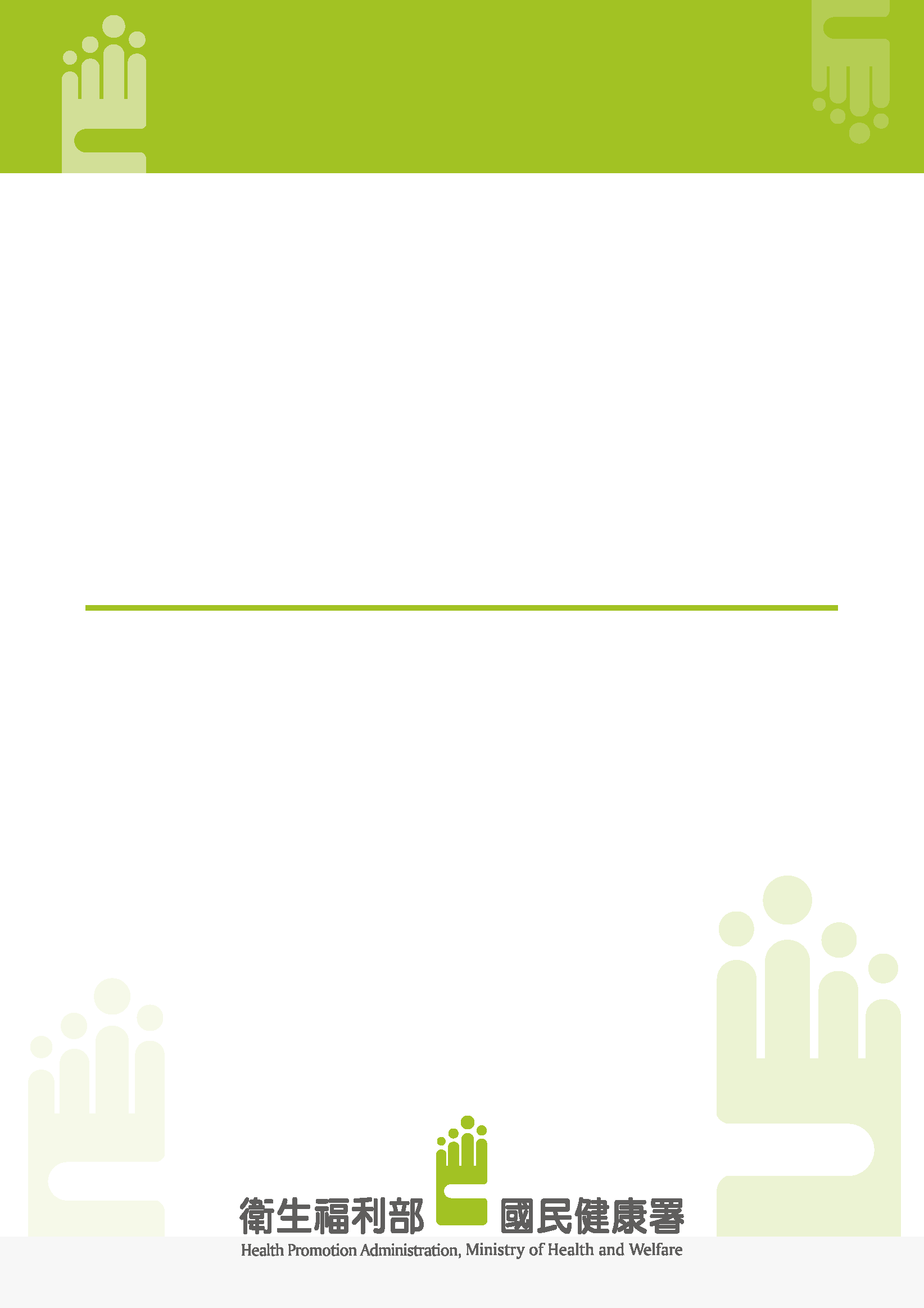 壹、辦理依據衛生福利部「發展遲緩兒童早期療育服務實施方案」【108年12月25日衛授家字第1080909953號函第九次修正】。貳、背景說明為使疑似多重發展遲緩兒童可儘早接受整合性發展評估服務，及減少主要照顧者之擔憂，衛生福利部國民健康署(以下均稱：機關)辦理兒童發展聯合評估服務，服務對象以全國6歲(含)以下兒童或逾6歲但已取得緩讀證明或入學當年度9月1日未滿6歲之疑似多重發展遲緩兒童為原則，自99年起補助35家兒童發展聯合評估中心，至112年擴大至75家，為持續縮短個案評估等候時間及滿足偏鄉地區服務需求，113年規劃補助重點(核心)醫院，增加門診服務量解決門診等待時間過長，及一般醫院提供可近性服務，及提高個案評估補助費及品質獎勵機制，和持續強化偏鄉地區外展服務，透過補助地方政府衛生局協同轄內醫療機構推動可近、專業且具品質之兒童發展聯合評估服務。參、履約期限（執行期間）本計畫為執行期間自113年1月1日起至113年12月31日止。肆、計畫執行重點地方政府衛生局：盤點轄內疑似多重發展遲緩兒童需求，統籌兒童發展聯合評估資源，持續擴大門診服務量能，以達及早評估、及早療育之目標。針對偏遠地區疑似發展遲緩兒童，應結合當地社政、衛政及教育單位，落實疑似個案發現、評估（包括外展評估及受理山地鄉及離島地區個案聯評交通補助）及協助社政單位轉銜後續療育事宜。醫療機構：表1、各縣市兒童發展聯合評估中心補助家數上限一覽表補助經費及獎勵金地方政府衛生局：補助各地方政府衛生局行政管理費用各5萬元。醫療機構：基本補助額度：重點(核心)醫院：單家補助新臺幣600萬元。一般醫院：單家補助新臺幣80萬元，另考量澎湖縣、金門縣及連江縣醫療資源不足，需臺灣本島專業人力協助辦理本計畫，爰其單家醫療機構以補助新臺幣85萬元，如醫院申請評估個案目標數較基本目標數（地區醫院為150名、區域級（含）以上醫院為200名）每增加200名，則提高基本補助額度20萬元。例：A醫院（區域醫院）提報評估個案目標數600名，則基本補助額度為120萬元（=80萬元+增加400名計20萬元*2）。本項係補助醫療機構為執行本計畫所需之計畫主持人費(以1名為上限)、研究助理或專業人力薪資，或與計畫相關之業務及管理費用。個案評估補助費：為核實支付項目，每案補助新臺幣2,500元。依醫療機構預定於113年完成評估之個案目標數進行補助〔此處完成評估指完成個案之兒童發展聯合評估綜合報告書，並至機關婦幼健康整合管理系統完成相關資料上傳及辦理結案作業；如112年收案，113年結案亦可列計〕。各醫療機構應至婦幼健康管理整合系統於個案醫師門診日(含當日)後7個工作天內完成開案作業，綜合報告書完成通知日(含當日)後14個工作天內完成結案作業，逾時將不予補助。外展評估服務：外展評估費：為核實支付項目，依113年申請辦理之社區外展聯合評估服務場數，每場補助新臺幣1萬8,000元，辦理地區分為：指定地區(詳附件4)：應優先且至少規劃辦理1場（必辦）。自選地區：由衛生局依轄內個案實際狀況及考量其他醫療資源影響因素選定之(選辦)。山地鄉及離島地區個案聯評交通補助：山地鄉及離島地區個案聯評交通補助費：為核實支付項目，補助於113年完成聯合評估之山地鄉及離島地區（附件5）個案交通費用（得回溯至112年12月完成綜合報告書，但尚未請領交通費用之個案），補助方式如下：現居山地鄉地區：依個案住家到醫療機構接受聯合評估（須取得綜合報告書）之單程距離計算（其實際距離認定，由地方政府衛生局為之），補助5公里以上未滿20公里每次200元、20公里以上未滿40公里每次600元、40公里以上每次1,000元，每名最高補助3次。現居離島鄉地區：個案實際前往臺灣本島之醫療機構接受聯合評估（須取得綜合報告書）之個案及陪同者1人，每次補助全額大眾運輸交通費，以及計程車資(車資實報實銷，每次最高補助300元)，最高補助2次。另，離島縣市（指澎湖縣、金門縣及連江縣）個案前往縣市內醫療機構接受聯合評估（須取得綜合報告書）之個案及陪同者1人，每次補助全額船費或半額之機票費用，以及計程車資(車資實報實銷，每次最高補助300元)，最高補助3次。註1：個案從住家到醫療機構去回程，合計稱為1次。註2：前述113年完成聯合評估指於該年度取得綜合報告書；大眾運輸指飛機、高鐵、船舶、公民營客運汽車、火車、捷運。註3：若個案已申請縣市政府補助之交通費，則不得申請本計畫之補助。注意事項：針對本計畫補助對象，且屬一般醫院之醫療機構，如未達「評估個案基本目標數」，將依本計畫「壹拾壹、經費核銷及未達目標之扣減補助款規定」，扣減相關補助費用，請地方政府衛生局及醫療機構詳閱相關補助規定。地方政府衛生局已編列補助評估相關費用者，醫療機構不得於本計畫編列相同費用。惟得採加碼方式辦理，以提高醫療機構服務誘因。如全國申請補助總個案數超過機關預控之40,000名個案，機關保留調整縣市申請補助總個案數或調降每案補助額度，以配合預算之權益；另如全國申請「外展評估」總補助場數超過機關預控之200場，機關保有優先補助偏遠地區辦理之權益。醫師應依個案需求安排評估服務，並將評估結果納入綜合報告書，如經查獲有為符合評估時效，而未依個案需求安排評估或未將評估結果整合於綜合報告書內等規避行為者（例如：應安排臨床心理師評估而未安排，或另外檢附心理衡鑑報告等），除追回該些個案評估補助費外，機關得視情節輕重，取消次年度補助資格。聯評服務績效獎勵金：績效指標：初評個案評估時效，指初評個案自進入兒童發展聯合評估之醫師門診（含門診當日）後，於30工作天內完成兒童發展聯合評估綜合報告書之達成情形。初評個案評估時效未達60%者，不予獎勵。獎勵額度：採分組獎勵，按醫療機構評估個案目標數分5組（如下表）。表2、聯評服務績效獎勵金獎勵額度明細表計算方式：初評個案評估時效：〔綜合報告書完成通知日減醫師門診日≦30工作天之初評個案數〕除以〔所有初評個案數〕乘以100%，並計算至小數點第2位。統計資料定義：機關於113年12月31日，自婦幼健康整合管理系統下載兒童發展聯合評估個案資料，統計醫師門診日於113年10月31日(含)前之初評個案。註：未完成評估或未完成結案作業，均採計分母，不採計分子，例如：初評個案之醫師門診日為113年10月31日(含)前計100名，其中已結案且小於30工作天計70名、大於30工作天計10名、未完成評估10名、已完成評估但未結案10名，則初評個案評估時效為70%(=已結案且小於30工作天計70名/初評個案之醫師門診日為113年10月31日(含)前計100名)排序方式：醫療機構未達評估個案基本目標數者，不予排序。如各分組中，初評個案評估時效相同者，依序按完成評估個案數及初評完成評估個案數（較高者名次在前）進行名次排序，如仍相同，再依綜合報告書撰寫品質（機關抽審1份，由3名專家排名）再次進行名次排序。伍、計畫執行工作內容（或規格內容說明）兒童發展聯合評估服務：地方政府衛生局：疑似發展遲緩兒童門診服務量能：依據各縣市0-6歲人口數及衛生福利部社會及家庭署發展遲緩兒童早期療育服務通報概況，推估113年度疑似發展遲緩兒童最低門診需求數如下表。各縣市應統籌轄內兒童發展聯合評估中心及地方自行補助或指定之評估醫院，達成下列預估最低門診需求數，並應視轄內兒童發展評估實際需求，提高門診服務量能，以及早評估，及早療育。應請轄內兒童發展聯合評估中心及地方自行補助或指定之評估醫院定期提供公開門診資訊(如網路門診表、實體門診表等)。兒童發展評估門診名額資訊應標註於網路及實體門診表上任一明顯處；門診名額採計之關鍵字包括：「發展鑑定」、「發展評估」、「發展門診」、「聯合評估」及「早療評估」。衛生局應按月（每月5號前，如遇假日則順延至次1工作日）將疑似發展遲緩兒童門診量能統計表（附件6）提報予機關。計畫推動及行政管考：受理及初審113年首次申請補助之醫療機構資格審查申請文件，並配合機關辦理資格審查。將全案計畫書函送機關辦理審核，復依機關審核結果核定及撥付補助金額。填具及彙總地方政府衛生局及醫療機構「期中計畫目標執行報表」，函送機關辦理審核。辦理受補助醫療機構之期末成果報告初審，及將全案成果文件函送機關辦理複審，並配合參與書面或會議成果審查作業(如採會議審查形式辦理，機關另行通知辦理時間)。辦理轄內醫療機構於機關建置之婦幼健康管理整合系統(網址：https://mbh.hpa.gov.tw/Web/Account.aspx)之聯評資料異動初審作業。輔導轄內兒童發展聯合評估之服務推動：加強發掘未滿3歲以下之疑似發展遲緩個案來源，降低疑似發展遲緩兒童之發現年齡層。得協同轄內醫療機構辦理兒童發展篩檢教育訓練課程，提供社區、托嬰中心、幼兒園、衛生所或基層醫療機構人員參與，提升當地兒童發展篩檢專業人員知能及篩檢品質。建立與當地社政單位在聯合評估後續確診個案及未完成個案之追蹤分工。定期監測轄內疑似/已確診多重發展遲緩兒童之等候評估時間、綜合報告書完成時間及初次評估個案完成評估時間是否偏長，主動介入及瞭解醫療機構有無執行困難情況，必要時應予以協助。受理轄內醫療機構之計畫人員異動申請作業，及檢核是否仍符合計畫規定之「評估團隊基本配置」，以維持聯合評估服務品質；如有不符前述配置情形時，應向機關說明原因並提出解決方案。配合機關辦理兒童發展聯合評估服務實地輔導訪查：113年需實地輔導之醫療機構名單、訪查基準及相關規定，依機關公布為準，各地方政府衛生局則應配合辦理。訪查委員由機關委託之單位安排出席及核銷相關費用(以實地輔導所涉之領域皆能安排專家出席為優先原則，惟屬離島偏鄉地區或特殊情形者，機關得依實際需求彈性減少委員人數。)，地方政府衛生局應協調醫療機構受實地輔導訪查時間，並視業務推動狀況評估是否派員共同輔導，訪查後應督導醫療機構依輔導意見回復及呈現於期末成果報告。醫療機構（包括重點醫院及一般醫院）：整合性發展遲緩兒童聯合評估：服務對象以全國6歲(含)以下兒童或逾6歲但已取得緩讀證明或入學當年度9月1日未滿6歲之疑似多重發展遲緩兒童為原則。註：主要照顧者須提出緩讀證明予醫療機構留存(影本)。註：已入小學或非屬疑似多重發展遲緩者，醫療機構應就個案醫療需求協助安排所需評估及提供所須醫療證明文件(診斷證明書或病歷資料等)，但毋需開立兒童發展聯合評估綜合報告書。為利計畫執行及管理，各醫療機構應編制1名計畫主持人綜合規劃及管理與計畫相關之各項服務。應至少有1名個管師或研究助理擔任單一窗口，負責受理疑似/已診斷多重發展遲緩兒童之聯合評估服務諮詢及掛號等相關事宜，並於醫療機構網站提供相關聯絡電話、看診流程及收費方式等資訊。團隊應依個案需求提供聯合評估服務及撰寫綜合報告書，並由主責或主診斷醫師向主要照顧者說明評估結果。應至機關建置之婦幼健康管理整合系統(網址：https://mbh.hpa.gov.tw/Web/Account.aspx)，查詢及填寫個案評估結果，有關個案開案及結案流程及時效如下，逾期完成之個案將不予補助：開案流程：請於醫師聯合評估門診時，先至系統「查詢」個案是否已在他院進行評估，再依醫師專業判斷評估是否開案，並於確定開案後7個工作天內(含門診當日)，至系統完成開案作業。結案流程：請協助於個案之綜合報告書完成後14個工作天內(含報告書完成當日)，至系統填寫報告書完成日期、評估專業領域、評估結果、病因分析及臨床診斷等資料，以完成結案作業。聯合評估服務品質管控：候診時程管控：一般醫院受理個案後，安排等候醫師門診時間不可超過6週，若排程無法在6週內安排，應主動協助家長轉介重點醫院，如家長拒絕轉介，應有紀錄留存。如重點醫院排程無法6週內安排，應視評估民眾實際需求，增加門診服務量能。評估時程管控：初次評估之疑似多重發展遲緩兒童，應規劃優先服務流程，並於醫師門診日起30工作天內（含門診當日）完成評估及提供綜合報告書，以早期確診、早期療育。複診評估之疑似多重發展遲緩兒童，原則於醫師門診日起45工作天內（含門診當日）完成評估及提供綜合報告書。設有執行服務品質管制措施並分析執行成效（含聯評流程、各項診察時效管制、由收案到完成評估所需時間分析、綜合報告書之院內品管、家長滿意度調查、客訴處理及對已安排評估但未完成評估個案追蹤等）。針對院內收案情形及評估結果，於成果報告內提供服務成果（含受理個案數、確診個案數、診斷分類、等候門診天數、等候評估天數等）。並針對發展遲緩確診個案，進行病因分析，及提出相對應之建議策略。計畫執行期間如有團隊計畫人員異動，應向地方政府衛生局申請核備；如有不符合「評估團隊基本配置」之規定時，應向地方政府衛生局說明及提出解決方案，以維持院內聯合評估服務品質。應配合辦理綜合報告書及相關資料(含病歷資料)之抽審作業，並於期末成果報告提供3份或指定份數之去識別化完整綜合報告書資料備查，撰寫格式及使用手冊可至機關建置之婦幼健康管理整合系統(網址：https://mbh.hpa.gov.tw/Web/Account.aspx)下載專區下載使用。機關得委請專家進行實地輔導訪查，醫療機構應配合辦理，不得拒絕、規避或妨礙。有利於提升兒童發展聯合評估服務品質之會議或活動、教育訓練或建立督導制度等，原則可參閱「兒童發展聯合評估實地輔導訪查基準」規劃辦理。主動提報或配合衛生局規劃，支援離島或提供外展服務，以協助偏遠地區兒童順利銜接後續早期療育服務。因地制宜或配合地方政府衛生局規劃辦理社區服務及以家庭為中心之服務模式，如辦理兒童發展篩檢教育訓練課程、外展篩檢、親職教育、成長課程、親子活動、家長座談或家長互助成長團體，並於成果報告檢附議程、簽到表及滿意度調查分析等資料。外展評估服務：地方政府衛生局與社政及教育單位合作，掌握疑似發展遲緩兒童來源，並整合轄內醫療資源，規劃指定地區(詳附件4)及自選地區之外展評估服務，並分配責任醫院統籌辦理：由本計畫受補助之醫療機構辦理外展評估，個案如為多重發展遲緩，原則可開立綜合報告書（可申請個案評估補助費），如為單一發展遲緩則開立診斷證明書。由其他醫療機構或聘請專業醫師及治療師組成團隊辦理外展評估，僅可開立診斷證明書，若個案經評估為多重發展遲緩者，應建議及協助主要照顧者轉介本計畫受補助之醫療機構進行完整聯合評估。註1：指定地區：係機關參照「衛生福利部護理及健康照護司99年7月13日衛署照字0992861898函示界定山地原住民郷、離島鄉、平地原住民鄉及偏遠地區之標準」及評估就醫可近性及外展效益後彙整之64個鄉鎮區，地方政府衛生局113年至少各規劃辦理1場。註2：自選地區：係指地方政府衛生局得依轄內地區實際情況，綜合考量其他醫療資源影響因素(如就醫距離、車程時間、地區面積或生活圈等)，評估是否增加辦理區域。註3：前述專業人員參與外展人數皆應維持3人以上(至少包含1名醫師及2位治療師)。如外展地區屬山地鄉或離島鄉者，可彈性調整參與人數為2人以上 (至少包含1名醫師及1名治療師，並經地方政府衛生局同意)。山地鄉及離島地區個案聯評交通補助：補助現居山地鄉地區個案至醫療機構接受聯合評估（須取得綜合報告書）之交通費用，113年補助上限為3次。補助現居離島地區個案及1名陪同者至臺灣本島醫療機構接受聯合評估（須取得綜合報告書）之交通費用， 113年補助上限為2次。另補助離島縣市個案至縣市內醫療機構接受聯合評估（須取得綜合報告書）之交通費用，113年補助上限為3次。註：山地鄉及離島地區詳附件5，前述補助對象及實際補助費用之認定，由地方政府衛生局為之，如發現有違反前項規定重複領取、以詐術或其他不正當方法申請或領取交通費補助者，應不予補助、視情節撤銷或廢止補助。前述離島地區個案須前往臺灣本島醫療機構接受聯合評估時，地方政府衛生局應協調前述醫療機構盡量協助於當日完成評估，綜合報告書則可於完成後寄送並以電話向主要照顧者說明之。注意事項：所提計畫經費編列項目，請使用在113年12月31日結案前能完成之工作事項，如屆時核定補助經費使用項目未及完成，則依完成項目依實核銷。履約中如有以機關名義發布(出)之問卷、新聞稿、公文等履約項目，須經機關核可後，始得辦理；若無經機關核可，逕行發布而造成機關形象受損等負面影響，視情節得請受補助單位重作，或得請求損害賠償。本案經費由機關運用菸品健康福利捐支應，受補助單位履約內容之各項服務、措施或活動所製作之單張、文宣品、媒體傳播、活動舞台背景、出國報告、研究成果報告、訪問報告等項目或範圍，應於明顯適當位置註明「經費由國民健康署運用菸品健康福利捐支應」等經費來源字樣。倘辦理政策宣導，應確實依政府機關政策文宣規劃執行注意事項及預算法第62條之1規定，明確標示「廣告」二字；如有編列人事費用，於薪資發放時，應註明經費來源（例如薪水單等），並將執行成果於繳交期末報告時，檢附相關佐證照片或樣本，以供審查；如有違反上述規定，除確屬非可歸責受補助單位，經機關書面同意外，視同該項履約標的不符計畫規定。倘於平面媒體、廣播媒體、網路媒體（含社群媒體）及電視媒體辦理政策及業務宣導，應確實依政府機關政策文宣規劃執行注意事項及預算法第62條之1規定，應明確標示其為廣告且揭示辦理或贊助機關、單位名稱，並不得以置入性行銷方式進行。辦理本計畫中各項會議及講習訓練，以在公設場地辦理為原則，無法在公設場地或訓練機關辦理者，其膳雜費用仍依行政院103年7月7日院授主預字第1030101699號函修正前「國內出差旅費報支要點」標準辦理。本計畫中所規劃辦理之教育訓練，受補助單位應辦理學員滿意度調查及核心能力前、後測，並將滿意度調查分析及核心能力前、後測及統計資料納入成果報告。計畫所需人員之進用，除本計畫另有規定外，應依照「衛生福利部及所屬機關研究計畫助理人員約用注意事項」（111年4月21日修正）辦理，並參照注意事項第6點第1項第1款之迴避進用規定：「計畫主持人、共同主持人、各機關長官（首長、校長等）及其各級主管長官（各級單位主管、院長、系所主任等）之配偶及三親等以內血親、姻親應迴避進用為該計畫之臨時（或約用）人員（含專任助理、兼任助理及臨時工等助理人員）」辦理。本案如有涉及個人隱私資料之收集或人體檢體之採集者需依照「個人資料保護法」、「人體研究法」以及衛生福利部公告之「研究用人體檢體採集與使用注意事項」、「人體試驗管理辦法」等相關規定辦理。陸、計畫申請方式由地方政府衛生局依轄內兒童發展聯合評估需求、整合當地資源，研擬計畫書（計畫書撰寫格式如附件7），並依機關通知期限內，將計畫書一式6份及電子檔（燒錄光碟片乙片）函送機關，俾憑辦理計畫審查及經費核定事宜。柒、計畫審查方式計畫審查及修正：由機關邀請學者專家與本署代表進行計畫審查，俟審查完成後，彙整審查意見，函文通知衛生局及核定經費。依「菸害防制與衛生保健基金審議作業要點」規定，計畫審查總分為100分，平均得分未達75分者，不予補助，審查重點如下：俟審查完成後，本署將彙總審查意見，函文通知地方政府衛生局，請依機關通知期限內，依據審查意見修正計畫書，並函送下列修正後計畫書各1式3份及審查意見回復表紙本資料及電子檔案（燒錄光碟片乙片）至機關。計畫核定作業：機關依地方政府衛生局函送修正後計畫書，確認是否依審查意見修正，若確認修正無誤，據以辦理計畫核定；若未依審查意見修正，將退還地方政府衛生局重新提送，則撥款時程亦隨之延後。捌、計畫經費撥付方式經費核撥及撥付原則：補助計畫金額未達150萬元者，採1次撥付，補助金額大於150萬(含)以上者，採2期款撥付，如下：補助金額未達150萬元，於計畫經機關審核通過後，撥付總經費100%金額，並請依核定補助額度開立納入預算證明正本（如附件8）及領據，併同公文函送機關辦理撥款。補助金額大於150萬（含）以上：第1期款：於計畫經機關審核通過後，撥付總經費50%金額，並請依核定補助額度開立納入預算證明正本（如附件8）及第1期款領據，併同公文函送機關辦理撥款。第2期款：於113年7月1日前將「期中計畫目標執行報表」1式2份與Word電子檔1份，及第1次收支明細表1式2份函送機關，經機關審核通過後且第1期款之經費執行率達60%(含)以上，撥付總經費50%金額，並請開立第2期款領據併同公文函送機關辦理撥款。聯評服務績效獎勵金發給原則：由機關審核受補助醫療機構113年度指標實際達成情形，以縣市為單位將總獎勵金撥付地方政府衛生局，再由地方政府衛生局撥付予醫療機構。注意事項：本計畫經費如遭立法院凍結、刪減或刪除，機關得視審議情形，暫緩支付、調減價金、解除或終止計畫。或因會計年度結束，機關須依規定辦理該款項保留作業時，得視保留核定情形，再行支付，機關不負遲延責任。本計畫經費財源為菸品健康福利捐，屬特定收入來源；年度進行中該收入來源如有短收情形，致無法支應計畫經費時，機關得通知受補助之單位，調減經費、解除或終止計畫，受補助之單位不得拒絕。玖、成果報告格式及繳交期限地方政府衛生局須於113年7月1日前（如遇假日則順延至第1個工作日）繳交「期中計畫目標執行報表」一式2份與Word電子檔1份（格式如附件9）。地方政府衛生局須於114年1月15日前（如遇假日則順延至第1個工作日）繳交結案成果報告：衛生局總成果報告（格式如附件10）。醫療機構子成果報告（格式如附件10-1）。上述報告各一式6份及Word電子檔1份(含附件)，以A4大小直式橫書及雙面印刷，分別裝訂成冊(統一左側裝訂)，並請務必標示頁碼，以利審查及核銷結案。如經審查後有個別修正意見，將請該地方政府衛生局就問題補正，並函送修正後電子檔及審查意見回復表至機關備查。上述各期成果報告實際完成履約之日期，均以機關收文日為準；如因特殊原因、不可抗力或其他可歸責於機關之事由，未能於上述約定期限內繳交報告時，應於約定期限1個月前，以正式公文敘明理由申請延期繳交。壹拾、計畫經費之編列、動支注意事項地方政府應將本菸害防制及衛生保健基金補助經費納入縣（市）政府之預算、決算辦理。計畫經費流入、流出：依補助計畫核定之用途別預算科目(人事費、業務費及管理費等一級預算科目)核實動支，並以用於與本計畫內容直接有關者為限，不得移作別用。如因實際需要必需變更人員及經費時，各用途別科目(一級預算科目)間之流用，由受補助單位依其內部行政作業程序辦理經費流用之申請及核定(由受補助單位首長核定)，並應完備申請及審核核定紀錄以備查考；惟人事費（包括薪金、各項津貼）、管理費及機關核定計畫所列不得支用（個案評估補助費、外展評估費及山地鄉及離島地區個案聯評交通補助費）之項目，均不得流入。如違反前述規定者，其流用金額，應予以減列。計畫經費編列之項目及比例：依「113年度補助地方推動兒童發展聯合評估服務計畫」經費編列原則及標準（如附件11）編列補助款及配合款。管理費編列以(人事費＋業務費-主持人費)×10%為上限。如前述經費編列比例仍有不足，由地方政府衛生局提送計畫時於函文內敘明原因，機關個別審核。本計畫請依「菸害防制及衛生保健基金審議作業要點」、「衛生福利部國民健康署補(捐)助款項會計處理作業要點」及「衛生福利部及所屬機關研究計畫助理人員約用注意事項」暨其他相關法令規定辦理經費結報。壹拾壹、經費核銷及未達目標之扣減補助款規定經費核銷原則：第1次核銷：需於113年7月1日前（如遇假日則順延至第1個工作日）將「期中計畫目標執行報表」一式2份與Word電子檔1份，及第1次收支明細表一式2份函送機關，經機關審核通過後且第1期款之經費執行率達60%(含)以上，辦理第1次核銷。第2次核銷：需於114年1月15日前（如遇假日則順延至第1個工作日）繳交結案成果報告1式6份與Word電子檔1份，及將全案收支明細表、核實支付項目(個案評估補助費、社區外展聯合評估費、山地鄉及離島地區個案聯評交通補助)請領清冊（附件12）與補助費用請領切結書各1式2份等函送機關，經機關審查通過後，且無待解決事項後，辦理第2次核銷。計畫結束如有結餘款、孳息收入（大於新臺幣300元）或因未達評估個案基本目標數之扣減補助款規定所扣減之經費，請於機關通知後，應一併繳還機關。未達評估個案基本目標數之扣減補助款規定：個案評估補助費：除澎湖縣、金門縣、連江縣以外，其他縣市之一般醫院之評估個案基本目標數，地區醫院為150名，區域級（含）以上醫院為200名。未達「評估個案基本目標數」之扣款標準：一般醫院於113年實際完成之評估個案數未達「評估個案基本目標數」者，除僅依實際完成之評估個案數給付個案評估補助費以外，另按未達成率，追加扣減基本補助額度，最高追扣30%，且機關得視情節輕重，取消次年度補助資格。重點醫院考量為試辦階段，不另追扣基本承作費。註1：如澎湖縣、金門縣、連江縣以外之地區醫院實際完成之評估個案數為135名，未達成率為10%(=15/150*100%)，因未達地區醫院之「評估個案基本目標數」150名，除僅依實際完成之評估個案數給付個案評估補助費(135*2,500元=33.75萬元)以外，另按未達成比例，追加扣減基本補助額度(80萬*10%=8萬)。註3：如地區醫院設定完成之評估個案目標數為200人，實際完成之評估個案數為150名，因已達地區醫院之「評估個案基本目標數」150名，故依實際完成之評估個案數給付個案評估補助費(150*2,500元=37.5萬元)，不另追加扣減基本補助額度。本項「未達評估個案基本目標數之扣減補助款規定」，係指另外扣減補助款額度，地方政府衛生局不得因醫療機構已實際執行相關補助經費為由，向機關申請支付所有實際執行經費。註：如醫療機構核定補助經費為100萬元，實際執行補助經費為100萬元，惟如有「未達評估個案基本目標數之扣減補助款規定」情況，扣減3.75萬元補助費，機關僅同意全案支付96.25萬元(100萬-3.75萬元=96.25萬元)。除有特殊狀況者以外，如「個案評估補助費」、「外展評估費」及「山地鄉及離島地區個案聯評交通補助」之目標（核實支付項目）達成率偏低者，機關保有調整次一年度前項目標之權益，醫療機構應不得拒絕。注意事項：各地方政府衛生局應依機關規定期限，將收支明細表一式2份送機關審核（相關表單格式如附件13及附件13-1）。另如第1次核銷及第2次核銷時，經費執行率分別未達60%(含)或90%(含)者，應於收支明細表內說明原因及處理方式。各地方政府衛生局應加強內部審核及注意妥為保管憑證，以備審計機關及機關派員查核，或委託專業之財會機構辦理就地查核。另地方政府衛生局及受補助醫療機構就本計畫相關憑證除應依會計法規定妥為保存及分別裝訂成冊外，並應依審計法第27條規定妥善保存10年，其他有關規定，應依「政府支出憑證處理要點」及「衛生福利部國民健康署補(捐)助款項會計處理作業要點」辦理。壹拾貳、計畫變更規定計畫變更原則：於計畫執行期間，地方政府衛生局或醫療機構因故需調整工作項目、主持人、執行機構、設備項目時，統一由地方政府衛生局依本補助作業申請須知規定，最遲應於113年9月30日前以正式公文並檢附計畫變更申請書（格式如附件14）申請變更（計畫變更之申請以1次為限），經機關核准後，始得據以辦理，逾期不受理。注意事項：醫療機構如有需要調整「個案評估補助費」之情況者，除澎湖縣、金門縣、連江縣以外，申請調整後之補助案數，仍不可低於本計畫指定之「評估個案基本目標數」。經機關審查同意調整「個案評估補助費」之指定執行目標(核實支付項目)之情況者，調整後仍適用「壹拾壹、經費核銷及未達目標之扣減補助款規定」。註：如地區醫院(指澎湖縣、金門縣、連江縣以外)原設定完成之評估個案目標數為200人，依本計畫「壹拾貳、計畫變更規定」調整「個案評估補助費」，經機關核定完成之評估個案目標數為150人，後實際完成之評估個案數為135名，未達成率為10%(=15/150*100%)，因未達「評估個案基本目標數」，除僅核實支付個案評估補助費(135*2,500元=33.75萬元)以外，另按未達成比例，追加扣減基本補助額度(80萬*10%=8萬)。壹拾參、其他相關事項智慧財產權：衛生局應要求執行單位（即受補助醫療機構）必須遵守著作權及專利法等相關規定。交付執行單位所提供之本案相關報告或文件，如包含第三者開發之產品（或無法判斷是否為第三者之產品時），應保證（或提供授權證明文件）其使用之合法性（以符合中華民國著作權法規範為準），如隱瞞事實或取用未經合法授權使用之識別標誌、圖表及圖檔等，致使機關遭致任何損失或聲譽損害時，衛生局應負一切損害賠償責任（含訴訟及律師費用），於涉訟或仲裁中為機關之權益辯護。執行單位（地方政府衛生局及醫療機構）應配合事項：請依核定計畫書確實執行及依核定用途支用補（捐）助款，執行期間不得拒絕機關派員查核或相關監測措施；計畫執行期間機關得派員至執行單位瞭解計畫執行情形或要求向機關簡報，執行單位須指派專人擔任窗口，處理計畫執行事宜。執行計畫宣導贈品不得有商業買賣行為。計畫內容不得有推銷商品、藥品…等商業行為，若有違反情事，致使機關遭致任何損失或聲譽損害時，執行單位應負一切損害賠償責任。計畫執行過程嚴禁任何營利行為，並應保護服務對象隱私權，若有任何侵犯第三人合法權益時，執行單位應負責一切法律責任。為確保計畫如期執行，請受補助單位(即各地方政府衛生局)應加強輔導與評核，且得與各子計畫執行單位(即受補助醫療機構)訂定補助契約，並參酌「菸害防制及衛生保健基金審議作業要點」第20點規定，就下列事項納入作業規範或補(捐)助契約中：同一案件向2個以上機關提出申請補(捐)助，應列明全部經費內容，及向各機關申請補(捐)助之項目及金額。如有隱匿不實或造假情事，應撤銷該補(捐)助案件，並收回已撥付款項。如發現成效不佳、未依原訂用途支用或虛報、浮報等情事，除應收回該部分之補(捐)助經費，並得依情節輕重對於接受補(捐)助者，停止補(捐)助1年至5年。接受補(捐)助者辦理採購，其補(捐)助金額占採購金額半數以上，且補(捐)助金額在新臺幣一百萬元以上者，應依政府採購法相關規定辦理，並接受主辦機關派員監督。接受補(捐)助者辦理經費結報方式、結餘款處理方式及補(捐)助經費產生之利息或其他衍生收入處理方式，應依「衛生福利部國民健康署補(捐)助款項會計處理作業要點」規定辦理。受補(捐)助款項之支用單據，應依其主管機關所定法規及會計制度等有關規定妥善保存；其支用單據，審計機關得隨時派員或由機關派員，或委託專業之財會機構辦理查核，如發現未依規定妥善保存各項支用單據，致有毀損、滅失等情事，應依情節輕重對於受補助之地方政府衛生局或醫療機構酌減嗣後補(捐)助款項或停止補(捐)助1年至5年。接受補(捐)助者，應於獲補助之各項服務、措施或活動所製作之單張、文宣品、媒體傳播、活動舞台背景、出國報告、研究成果報告、訪問報告等補(捐)助項目或範圍明顯適當位置，註明主辦機關名稱及「菸品健康福利捐補助」等經費來源字樣。倘於平面媒體、廣播媒體、網路媒體（含社群媒體）及電視媒體辦理政策及業務宣導，應確實依政府機關政策文宣規劃執行注意事項及預算法第62條之1規定，明確標示「廣告」二字。執行本申請須知有關事項，應依政府採購法及行政程序法等相關法令規定辦理，其他未盡事宜，得以換文方式代之，修正時亦同。壹拾肆、申請須知聯絡人機關婦幼健康組周先生；電話：(02)2522-0651。附件1衛生福利部國民健康署「113年度補助地方推動兒童發展聯合評估服務計畫」重點醫院申請表【團隊成員名單】※表格不足請自行增列【門診時間表】※表格不足請自行增列填寫說明：如為設置聯合評估特別門診，則註明聯評門診，如係由一般科，則註明小兒神經科、復健科、兒童及青少年精神科等。附件2衛生福利部國民健康署「113年度補助地方推動兒童發展聯合評估服務計畫」醫療機構資格審查流程附件3衛生福利部國民健康署「113年度補助地方推動兒童發展聯合評估服務計畫」醫療機構申請資格檢核表【團隊成員名單】※表格不足請自行增列附件4外展評估指定地區註：本表由機關參照「衛生福利部護理及健康照護司99年7月13日衛署照字0992861898函示界定山地原住民郷、離島鄉、平地原住民鄉及偏遠地區之標準」及評估就醫可近性及外展效益所列之外展評估指定辦理之64個鄉鎮區，113年每區應至少規劃辦理1場外展評估。附件5山地鄉及離島地區註：本表由機關參照「衛生福利部護理及健康照護司99年7月13日衛署照字0992861898函示界定山地原住民郷、離島鄉、平地原住民鄉及偏遠地區之標準」附件6疑似發展遲緩兒童門診量能統計表承辦單位：○○衛生局113年門診量能目標數：○○○目前達成率：填報人：單位主管：※請一併檢附各醫院當月網路或實體門診表乙份作為附件。中華民國○年○月○日附件7衛生福利部國民健康署113年度補助地方推動兒童發展聯合評估服務計畫計畫書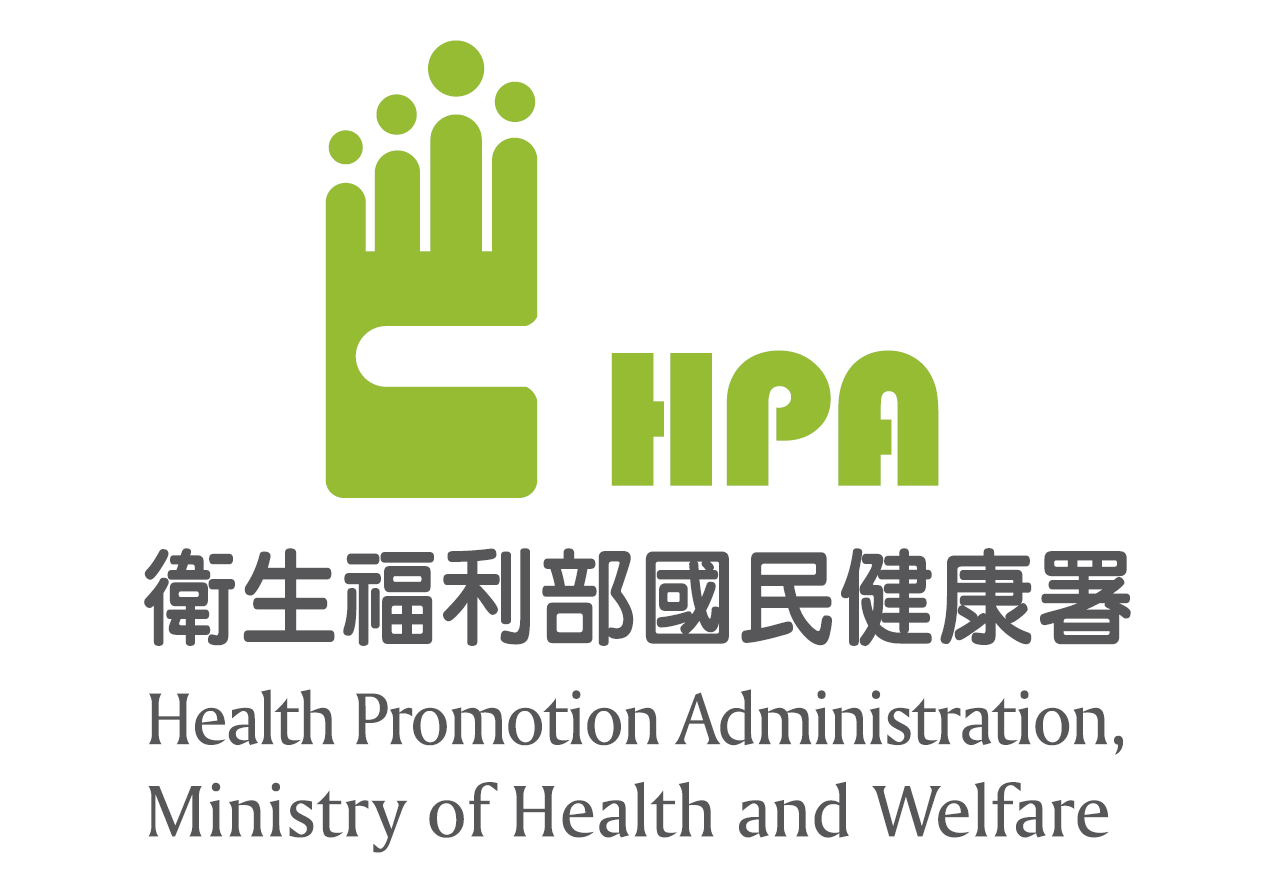 【申請單位】○○衛生局○○年○○月○○日版※本計畫經費由國民健康署運用菸品健康福利捐支應※本計畫書限用中文書寫【基本資料】【計畫目標彙總表】註：項次1-3為必填，項次4、5選填，地方政府衛生局可與醫療機構協調計畫執行內容自行增列其他項目。【計畫執行說明】計畫背景或現況分析計畫背景：(參考：可簡要說明轄內需求量、醫療機構服務量或其他辦理特色等)近2年兒童發展聯合評估辦理情形：註：初評≦30工作天之總計=Σ(醫院完成評估人數*初評≦30工作天)/總完成評估人數；複評≦45工作天之總計參照前述方式計算之。近2年社區外展服務之推動辦理情形：外展評估服務：外展篩檢服務：本年度資源配置情形兒童發展聯合評估中心名單：註：醫療機構基本資料及評估團隊基本配置詳計畫附件1。填寫說明：如為國健署與衛生局共同輔導，請依例1填列，以利評估醫療機構實際量能。門診服務量係指民眾發現孩子有疑似發展遲緩問題時，可掛號之門診名額。計算方式依兒童發展聯合評估中心不同，可能有差異，爰請敘明服務流程。兒童發展聯合評估醫院名單(若無本項可刪除)：兒童發展聯合評估中心團隊基本配置表：113年度醫療資源不足地區服務規劃：註1：醫療資源不足地區：填指定地區(如申請須知附件4，必填)及自選地區(選填)。註2：山地鄉及離島地區個案聯評交通補助之辦理地區應符合申請須知附件5規定。提升轄內兒童發展評估門診及服務量能○○○○○○○○○○○○○○○○監測轄內聯評個案評估等候時效(以下為參考)候診時效管控：一般醫院安排等候醫師門診時間不可超過6週，若排程無法在6週內，應主動協助家長轉介重點醫院(註明優先轉介哪家重點醫院)，如家長拒絕轉介，應有紀錄留存。醫療機構掛號方式：○○醫院：電話、網路或現場掛號均可，開放6週內。○○醫院：僅限電話掛號，開放6週內。○○醫院：僅限網路掛號，開放6週內。管控方式：○○○○○○○○○○○○○○○○○○○○個案評估時程管控：定義及目標：初評個案評估時效(醫師門診日計算至綜合報告書完成通知日)小於30工作天達○%。複評個案評估時效(醫師門診日計算至綜合報告書完成通知日)小於45工作天達○%。縮短評估時效策略及管控措施：○○○○○○○○○○○○○○○○○○○○【計畫經費表】縣市總經費總表：縣市總經費執行需求分析表：※人事費：總價○○○元。※表(1-1)-各醫療機構計畫主持人費用明細表：註：113年度計畫主持人單月薪資以2萬元為上限。※表(1-2)-研究人力薪資、保費等費用明細表：註1：年終獎金支領月數指在職月數，如1-12月皆在職則填12。註2：請依機關提供之excel表填寫。※表2-業務費：總價○○○元。※表(2-1)-臨時人員薪資、保費等費用明細表：※表(2-2)-材料費費用明細表：※表3-管理費：總價○○○元。【計畫附件-醫療機構基本資料及計畫執行說明】重點醫院(如無則免)○○醫院一般醫院○○醫院○○醫院○○醫院○○醫院○○醫院(113年新加入，一併檢附新加入之醫療機構資格審查意見回復表)附件7-1衛生福利部國民健康署113年度補助地方推動兒童發展聯合評估服務計畫計畫書重點醫院計畫執行說明【申請單位】○○醫院○○年○○月○○日版※本計畫經費由國民健康署運用菸品健康福利捐支應※本計畫書限用中文書寫醫療機構基本資料及計畫執行說明基本資料：【計畫目標彙總表】醫療機構團隊成員名單醫療機構：    ○○醫院    計畫執行說明：目標1：提供兒童發展聯合評估服務規劃：重點醫院應強調門診規劃，如何讓一般醫院及社政單位轉介之個案可於6週內安排到門診？另外，除聯評資源配置外，應說明聯評服務流程及門診量能規劃，例如個案可以掛哪幾天的哪科門診?每診預計至少可提供名額？ 目標2：聯評個案等候評估時間管控：分別說明初評個案及複評個案自醫師門診到取得綜合報告書之時程管控SOP目標3：綜合報告書院內品管措施：請說明綜合報告書品質管理方式，例如參考國健署評分標準定期檢討。目標4：家長滿意度調查結果與分析、客訴處理：滿意度分析應至少半年執行1次。目標5：發展遲緩確診個案病因分析及建議策略目標6：專業成長之會議或活動規劃目標7：團隊專業人員專業訓練規劃目標8：建立督導制度規劃目標9：兒童發展篩檢教育訓練課程規劃目標10：社區外展服務規劃目標11：以家庭為中心之服務模式相關課程或活動規劃目標12：○○○○○○○○○○目標13：○○○○○○○○○○衛生福利部國民健康署113年度補助地方推動兒童發展聯合評估服務計畫計畫書一般醫院計畫執行說明【申請單位】○○醫院○○年○○月○○日版※本計畫經費由國民健康署運用菸品健康福利捐支應※本計畫書限用中文書寫醫療機構基本資料及計畫執行說明基本資料：【計畫目標彙總表】醫療機構團隊成員名單醫療機構：    ○○醫院    計畫執行說明：目標1：提供兒童發展聯合評估服務規劃：除聯評資源配置外，應說明聯評服務流程及門診量能規劃，例如個案可以掛哪幾天的哪科門診?每診預計至少可提供名額？ 目標2：聯評個案等候評估時間管控：※一般醫院應強調如何縮短個案進入醫院後取得綜合報告書之時間；分別說明初評個案及複評個案自醫師門診到取得綜合報告書之時程管控SOP。目標3：綜合報告書院內品管措施：請說明綜合報告書品質管理方式，例如參考國健署評分標準定期檢討。目標4：家長滿意度調查結果與分析、客訴處理：滿意度分析應至少半年執行1次。目標5：發展遲緩確診個案病因分析及建議策略目標6：專業成長之會議或活動規劃目標7：團隊專業人員專業訓練規劃目標8：建立督導制度規劃目標9：兒童發展篩檢教育訓練課程規劃目標10：社區外展服務規劃目標11：以家庭為中心之服務模式相關課程或活動規劃目標12：○○○○○○○○○○目標13：○○○○○○○○○○附件8○縣（市）接受中央計畫型補助款納入預算證明機關首長職銜簽字章中華民國○年○月○日附件9113年度補助地方推動兒童發展聯合評估服務計畫衛生局「期中計畫目標執行報表」計畫目標執行報表：1-1縣市衛生局1-2醫療機構(每家醫療機構需個別填寫)註：專業人員訓練時數、建立督導制度及其餘選辦或衛生局指派項目請於期末成果報告呈現。附件10衛生福利部國民健康署113年度補助地方推動兒童發展聯合評估服務計畫補助總成果報告書【申請單位】○○衛生局○○年○○月○○日版※本計畫經費由國民健康署運用菸品健康福利捐支應※本成果報告書限用中文書寫【衛生局計畫目標執行報表及成果摘要】【計畫執行成果說明】目標執行成果說明目標1：提供兒童發展聯合評估服務成果本縣市113年自提完成評估○名個案(目標數)，實際完成評估○名（達成率為○%），各醫療機構實際服務情形如下：針對門診量或實際完成評估數達成率未達100%之醫療機構，其原因如下：○○醫院：○○○○原因：改善或精進措施：○○醫院：○○○○原因：改善或精進措施：目標2：分析轄內聯評個案評估等候時效本縣市113年度完成評估○名個案，其中初評○名，複評○名，評估等候時效分析如下：初評個案≦30工作天達○%：本縣市初評個案≦30工作天平均達○%，未達標之醫療機構為○○醫院，經分析原因如下…改善或精進措施：○○○○○○○複評個案≦45工作天達100%：本縣市複評個案≦45工作天平均達○%，未達標之醫療機構為○○醫院，經分析原因如下…改善或精進措施： ○○○○○○○本縣市轄內各醫療機構評估等候時效分析彙總表如下：初評個案：複評個案：目標3：外展評估服務辦理情形本縣市針對醫療資源不足地區共計○區，規劃外展評估○場，辦理情形如下：針對前述外展評估服務未達目標場數之原因及未來改善措施如下：未達目標之原因：○○○○○改善或精進措施：○○○○○目標4：山地鄉及離島地區個案聯評交通補助辦理情形本縣市針對山地鄉及離島地區共計○區，補助個案聯評交通費辦理情形如下：針對前述外展評估服務未達目標場數之原因及未來改善措施如下：未達目標之原因：○○○○○改善或精進措施：○○○○○目標5：○○○○○○○○○○(自行增列)目標6：○○○○○○○○○○計畫執行成效評估與未來展望整體計畫推動成效評估或困境說明檢討、建議與未來展望【計畫執行成果附件】其他與計畫執行相關之附件資料○○○○○○○○○○○○○○○○○○○○審查意見回復表計畫書審查意見回復表期中目標執行報表審查意見回復表各醫療機構子成果報告書附件10-1衛生福利部國民健康署113年度補助地方推動兒童發展聯合評估服務計畫補助子成果報告書【補助單位】○○○○○○○○○○○○○○○○○年○○月○○日版※本計畫經費由國民健康署運用菸品健康福利捐支應※本成果報告書限用中文書寫【團隊成員名單】【醫療機構計畫目標執行報表及成果摘要】【計畫執行成果說明】目標執行成果說明整合性發展遲緩兒童聯合評估(統計113年收案個案)提供兒童發展聯合評估服務成果(收案數、完成數、確診數、流失數等)完成評估個案基本資料分析(性別、年齡等)聯合評估服務品質管控分析轄內聯評個案評估等候時效(按初評及複評分析)對已安排評估但未完成評估個案追蹤發展遲緩確診個案病因分析及建議策略綜合報告書院內品管措施家長滿意度調查結果與分析、客訴處理團隊專業人員專業訓練建立督導制度規劃外展篩檢兒童發展篩檢教育訓練課程專業成長之會議或活動以家庭為中心之服務模式相關課程或活動規劃社區外展服務實地輔導訪查辦理情形(含再追蹤輔導情形)○○○○○○○○○○(自行增列)註1：目標執行成果說明一及二之(一)~(七)為必填；有協辦子項目2者，執行成果三為必填，其餘視實際辦理情形選填)註2：成果報告「正文」請提供彙整及分析之資料(文字+圖表)，「附件」包括課程簡報、活動照片及相關佐證資料等請置於附件。計畫執行成效評估與未來展望整體計畫推動成效評估或困境說明檢討、建議與未來展望【計畫執行成果附件】其他與計畫執行相關之附件資料○○○○○○○○○○○○○○○○○○○○○○○○○○○○○○去識別化之完整綜合報告書(3份或指定份數)附件11113年度補助地方推動兒童發展聯合評估服務計畫經費編列原則及標準備註：1.本預算不得編列設備費及國外旅費。2.公部門臨時人員，請依「行政院及所屬各機關學校臨時人員進用及運用要點」規定及各機關自行訂定之審核機制辦理。3.因本預算未編列資本門，故不能採購儀器設備，必要時可採租賃方式辦理。附件12補助地方推動兒童發展聯合評估服務計畫個案評估補助費-核銷清冊計畫年度：○年辦理單位：○○醫院填寫人簽章:計畫主持人簽章：	中華民國   年   月   日註：地方政府已編列補助評估相關費用者，不得於本計畫編列相同費用，如經發現計畫編列有地方政府已補助之費用者，期末將逕予減價，如於計畫執行期間結束後發現，國民健康署將辦理追繳作業。註：該個案清冊由國民健康署之婦幼健康管理整合系統產出後核章。補助地方推動兒童發展聯合評估服務計畫外展評估費-核銷清冊計畫年度：○年辦理單位：○○衛生局填寫人簽章:單位(科室)主管簽章：	中華民國    年    月    日註：地方政府已編列補助評估相關費用者，不得於本計畫編列相同費用，如經發現計畫編列有地方政府已補助之費用者，期末將逕予減價，如於計畫執行期間結束後發現，國民健康署將辦理追繳作業。註：該外展評估清冊由國民健康署之婦幼健康管理整合系統產出後核章。113年度補助地方推動兒童發展聯合評估服務計畫山地鄉及離島地區個案聯評交通補助費辦理單位：○○衛生局※表格如不敷使用，請自行增列填寫人簽章:單位(科室)主管簽章：	中華民國    年    月    日註：地方政府已編列補助外展相關費用者，不得於本計畫編列相同費用，如經發現計畫編列有地方政府已補助之費用者，期末將逕予減價，如於計畫執行期間結束後發現，國民健康署將辦理追繳作業。  本院因辦理「113年度補助地方推動兒童發展聯合評估服務計畫」，所申請核銷之補助費用，依此書具結確未向地方政府重複申領，如有虛偽不實，本院依規定繳還相關費用，並自負一切法律責任。此 致　　衛生福利部國民健康署                醫事機構章戳代表人：醫事機構代碼：聯絡人：聯絡電話：中　　華　　民　　國　     　年　     　月　     　日附件13113年度補助地方推動兒童發展聯合評估服務計畫收支明細表(第1次核銷)附件13-1113年度補助地方推動兒童發展聯合評估服務計畫收支明細表(第2次核銷)113年度補助地方推動兒童發展聯合評估服務計畫經費支出憑證明細表※填表說明：請依支出憑證編號順序填列，並依用途別項目分類列計金額(小計)，俾利查核。附件14113年度補助地方推動兒童發展聯合評估服務計畫計畫(經費)變更申請書變更申請項目表：計畫經費流用及變更差異對照表：※計畫經費變更說明，請依本案經費編列原則及標準詳實說明附件15衛生福利部及所屬機關研究計畫助理人員約用注意事項為簡化研究計畫助理人員之約用手續，凡執行本部及所屬機關委託或補助之各研究計畫主持人，得視實際需要依本注意事項規定，循其執行機構之行政程序簽報核准後約用。委託或補助研究計畫專任助理人員屬臨時性質，不適用聘用人員聘用條例及行政院暨所屬機關約僱人員僱用辦法，其任職證明由計畫執行機構核發，計畫完成或停止時即應終止約用關係，各執行機構於約用時應預為說明。助理人員與執行機構間如屬僱傭關係而適用勞動基準法者，應依勞動相關法規辦理，並於契約內載明約用期間有關工作時間、內容、酬金、差假、兼職限制等各項權利義務，其任職證明由執行機構核發。執行機構並應考量助理類別、領域、工作環境之特性，辦理適當之差勤管理。研究計畫中約用之助理人員分下列三類，已獲聘下列任一類助理人員者，不得再擔任同一計畫之其他類助理人員：專任助理人員：係指計畫執行機構編制外，循前述行政程序約用而全時間從事研究計畫研究工作之人員。專任助理不得重複支領本部其他研究計畫之費用。但同一執行機構如因計畫執行需要，得循執行機構行政程序簽報核准，由二件以上計畫經費分攤專任助理所需費用。在職或在學人員不得擔任專任助理，但可全時間從事研究計畫研究工作之夜間在學人員或假日在職進修人員不在此限（以上身分皆不能重複支領其機構之獎助金）。專任助理參與本計畫前之相關工作經歷年資可併計提敘酬金，工作經歷由執行機構認定。兼任助理人員：講師、助教級助理人員（或相當職級者）：計畫執行機構之編制內人員或非計畫執行機構之編制內人員而確為計畫所需者，以部分時間從事專題研究計畫工作。研究生助理人員：為約用與計畫性質相關之博士班、碩士班研究生，若所約用之研究生為新生尚未註冊時，以同級標準之臨時工資名義按月給付。大專學生：以約用計畫性質相關之大學部及專科部績優之高年級學生為原則。臨時工：其他因計畫需要之臨時性工作人員已擔任本部及所屬機關委託或補助研究計畫專任或兼任助理人員者，不得再擔任臨時工。助理人員費用編列注意事項：專任助理費用：工作酬金得依其工作內容，所具備之專業技能、獨立作業能力、相關經驗年資及預期績效表現等條件，綜合考量敘薪並由執行機構自行訂定標準核實支給工作酬金，經機關首長同意後編列薪資。申請專任助理人員之人事費時，可加列一個半月酬金之金額，以為年終工作獎金之用。年終工作獎金發放之相關規定，依當年度行政院規定辦理：當年元月三十一日前已在職人員至同年十二月一日仍在職者，發給一個半月工作獎金。二月一日以後各月新進到職人員，如同年十二月一日仍在職者，按實際在職月數比例計支。擔任本部及所屬機關不同專題研究計畫項下之專任助理，不論在職月份是否銜接，均可依其實際在職月數合併計算後，按比例發給，其任職前之當年政府機構相關工作在職月數可合併計算發給年終獎金。留職停薪人員得按實際在職月數比例，依在職最後一個月所支待遇標準計發。兼任助理費用：依執行機構自行訂定之標準按計畫性質核實支給講師、助教級兼任助理工作酬金；學生兼任助理認定屬學習範疇者，支給研究津貼；認定屬僱傭關係者，支給工作酬金。臨時工資：依執行機構自行訂定之標準按工作性質，按日或按時核實支給。保險費：計畫執行機構應依勞工保險條例及全民健康保險法之規定，辦理約用助理人員之保險，其雇主應負擔之保險費用編列基準（非依法屬雇主給付項目不得編列），比照勞工保險局及中央健康保險署最新規定辦理。勞工退休金或離職儲金：適用勞動基準法之計畫執行機構，約用本國籍助理人員時，應依有關規定按月提繳勞工退休金，儲存於勞工保險局設立之勞工退休金個人專戶，所需經費由本部及所屬機關委託或補助研究計畫之人事費提撥；約用非本國籍專任助理人員時，依相關規定辦理。不適用勞動基準法之計畫執行機構，應比照「各機關學校聘僱人員離職給與辦法」之規定，由執行機構辦理按月提存離職儲金之公提儲金部分。其他應注意之事項：計畫執行機構如因實際需要，必須調整原核定之助理人員類、級別、人數，由計畫主持人循行政程序簽報執行機構核准後，在原核定人事費內自行勻支，不須事先報經本部及所屬機關同意。計畫執行機構除依本注意事項規定編列工作酬金外，亦得配合政策調薪或依法令規定調增相關費用。依本注意事項約用之各類助理人員，如有特殊需要支領其他工作津貼或助學金，計畫主持人應依經費編列原則及基準辦理，並經執行機構同意。執行單位聘用研究生助理人員及大專學生應注意之事項：大專校院執行機構約用學生擔任兼任助理，應依教育部「專科以上學校獎助生權益保障指導原則」認定屬學習範疇或僱傭關係，並依相應之規定辦理。學生至所就讀大專校院以外之執行機構擔任兼任助理，經學生就讀之大專校院認定屬學習範疇者，該執行機構得比照大專校院之規定約用其為學習範疇之兼任助理。研究生或大專學生如辦理休學，自學校開立休學證明書所載之日期起，不得擔任兼任助理。計畫執行機構應檢附有關約用人員名冊及印領清冊等資料，納入原始憑證核銷。各計畫執行機構約用助理人員實應依照本注意事項規定辦理，如查有不實，除其所支人事費用不予核銷且追繳外，本部及所屬機關並得暫停計畫主持人之計畫申請資格。迴避進用規定：各機關執行各經費核撥機關所補助各類專題計畫，該計畫主持人、共同主持人、各機關長官（首長、校長等）及其各級主管長官（各級單位主管、院長、系所主任等）之配偶及三親等以內血親、姻親應迴避進用為該計畫之臨時（或約用）人員（含專任助理、兼任助理及臨時工等助理人員）。計畫主持人及共同主持人如為「行政院及所屬各機關學校臨時人員進用及運用要點」迴避進用規定之機關長官或各級主管長官（例如校長、院長或系所主任等），應依該規定迴避進用。本注意事項如有未盡事宜，依本部及所屬機關其他相關規定辦理。附件16	菸害防制及衛生保健基金審議作業要點行政院衛生日署授國字第0921400918號函訂定行政院衛生日署授國字第0951400183號函修正行政院衛生日署授國字第09814001724號函修正行政院衛生署99年5 月5 日署授國字第0991400206號函修正行政院衛生署101年3月12日署授國字第1011400085號函修正行政院衛生署102年4月24日署授國字第1021400285號函修正衛生福利部103年1月9日部授國字第1031400022號函修正衛生福利部103年4月18日部授國字第1031400236號函修正衛生福利部104年9月7日部授國字第1041400861號函修正衛生福利部104年12月22日部授國字第1041401128號函修正衛生福利部105年11月15日部授國字第1051400900號函修正衛生福利部108年10月29日衛授國字第1081400823號函修正一、衛生福利部（以下稱本部）為規範菸害防制及衛生保健基金（以下稱本基金）之審議作業，特訂定本要點。二、本基金為健康照護基金轄下之分基金，以本部為主管機關，本部國民健康署為主辦機關（以下稱主辦機關）。三、本部為辦理本基金之審議作業，設菸害防制及衛生保健基金審議小組(以下稱審議小組)，其任務如下：(一)本基金工作計畫及預算之審議。(二)本基金委託或補助計畫規劃與審查等事項之指導。(三)本基金執行績效之檢討與評議。(四)其他有關事項。四、審議小組置委員十三人至十七人，由本部部長就本部相關業務主管、有關機關、民間團體代表及專家學者派（聘）兼之。委員任期二年，期滿得續派（聘）兼之，其中委員之任一性別比例不得少於三分之一。五、審議小組置召集人一人，由本部次長兼任；置執行秘書一人，由本部國民健康署署長兼任；召集人與執行秘書為審議小組之當然委員。六、審議小組每年至少召開二次會議，必要時得以書面審議或召開臨時會議。開會時，得邀請有關人員列席。七、審議小組會議需有二分之一以上委員出席，始得召開。除學者專家外，其他委員因故不能出席會議時，得指定出席會議之代理人。 八、審議小組會議之決議，以出席委員過半數同意行之；議決結果，可否同數時，取決於主席。九、本基金之運用如下：（一）補助地方菸害防制及衛生保健工作經費，各以不低於當年度菸品健康福利捐編列分配收入預算之百分之零點九為原則。（二）本基金其餘額度運用於全國菸害防制、衛生保健、癌症防治、罕見疾病等醫療及相關支出。十、主辦機關應於每年三月底前，將次一年度之基金工作計畫與預算說明，提報審議小組審議。十一、主辦機關應將次一年度補助縣市之經費，含其分配原則、額度與使用規範等，向審議小組報告。十二、本基金工作之推動，得採委辦及補（捐）助方式辦理。委辦依政府採購法之相關規定辦理。補（捐）助案件，原則上採公開徵求方式辦理，其相關資訊應於網際網路公開，徵選過程並應符合公開、公平及公正原則。十二之ㄧ、本基金補（捐）助對象： （一）一般性補（捐）助：政府機關、學校、學術研究機構、立案之財團法人或其他非以營利為目的之團體。（二）政策性補（捐）助：由本部及所屬機關依政策需要另定之。十三、補（捐）助之申請，應具函併附詳細計畫書，向主辦機關提出；其屬團體者，應於函中載明立案登記之文號或證號，並依主辦機關公告徵求補助計畫說明書內所定補(捐)助條件或標準等規定申請。前項計畫書內容，應至少包括下列事項：（一）計畫名稱、目的、辦理方式、預期成果（含績效評核方式）、經費需求及辦理期程。（二）申請金額在新臺幣十萬元以上者，需檢具參與計畫人員之學經歷背景及佐證文件。（三）以同一事由或活動向二個以上機關申請補（捐）助者，應據實列明全部經費內容，及向各機關申請補（捐）助項目與金額。十四、補（捐）助案件經費之估算編列，依下列原則辦理：（一）人事費、業務費：參照「衛生福利部補（捐）助科技發展計畫經費編列基準及使用範圍」估算編列。（二）行政管理費：僅適用於計畫型補（捐）助計畫。1.最高依計畫金額總和百分之十計列。2.簽約學校或學術團體之規定超過此標準者，得檢附相關資料，由補（捐）助機構核定後編列。除前項各款規定外，補（捐）助案件不得編列國外旅費、房屋及建築、交通及運輸設備之費用。但有特殊需求，需提報審議小組審查通過後始得辦理。十五、補（捐）助案件之審查，應先排除性質屬委辦事項者，再依下列規定辦理：（一）擬補助之金額在新臺幣五十萬元以下者，由補（捐）助案件主辦機關依權責自行審查。（二）擬補助之金額超過新臺幣五十萬元，在三百萬元以下者，由主辦機關邀相關領域學者專家及相關單位代表，以書面或會議方式審查；全部審查委員至少三人，其中外聘學者專家至少一人。（三）擬補助之金額超過新臺幣三百萬元者，由主辦機關邀相關領域學者專家及相關單位代表，以書面或會議方式審查；全部審查委員至少五人，其中外聘學者專家至少二人。配合本部政策之特殊性或緊急性案件，得由主辦機關依權責自行審查後，專案簽報辦理之。十六、為辦理補（捐）助計畫之審查，其需由審查委員審查之案件，主辦機關應訂定審查表，於審查進行前之相當時間，倂計畫書送達審查委員。審查表應含審查項目、配分、審查意見及評分結果等內容。前項評分，以一百分為滿分，平均未達七十五分者，不得予以補（捐）助。補（捐）助計畫之審查如以會議方式進行，應有委員總額二分之一以上出席，其決議應經出席委員過半數之同意行之；出席委員中之外聘專家、學者人數不得少於一人。十七、主辦機關對於補（捐）助案件之審查，應比照政府採購法關於利益迴避之規定。十八、補（捐）助案件依第十五點之審查結果，由主辦機關簽報機關首長核定；金額超過新臺幣五十萬元之案件，於簽報過程應知會政風室。十九、經核定補（捐）助之案件，由主辦機關與接受補（捐）助者簽訂契約，並依計畫實際執行進度撥款。但性質特殊經簽奉核准者，不在此限。二十、主辦機關應於契約書或公文書中，約定下列事項：（一）接受補（捐）助者應依審查後修正之計畫書內容確實執行，執行期間不得拒絕主辦機關派員查核。（二）同一案件向二個以上機關提出申請補（捐）助，應列明全部經費內容，及向各機關申請補（捐）助之項目及金額。如有隱匿不實或造假情事，應撤銷該補（捐）助案件，並收回已撥付款項。（三）接受補（捐）助者應依原定用途支用補（捐）助款。如發現成效不佳、未依原訂用途支用或虛報、浮報等情事，主辦機關應收回該部分之補（捐）助經費，並得依情節輕重對於接受補（捐）助者，停止補（捐）助一年至五年。（四）接受補（捐）助者應於計畫約定之期限內，提出期末成果報告。（五）執行成果審核及付款方式。（六）接受補（捐）助者辦理採購，其補（捐）助金額占採購金額半數以上，且補（捐）助金額在新臺幣一百萬元以上者，應依政府採購法相關規定辦理，並接受主辦機關派員監督。（七） 接受補（捐）助者辦理經費結報方式、結餘款處理方式及補(捐)助經費產生之利息或其他衍生收入處理方式，應依衛生福利部國民健康署補（捐）助款項會計處理作業要點規定辦理。（八）適當選定績效衡量指標，作為辦理補（捐）助案件成果考核及效益評估之參據。（九）留存受補（捐）助單位之原始憑證，應依會計法規定妥善保存與銷毀，其原始憑證遇有遺失、損毀等情事或辦理銷毀時，屬留存其他政府機關（構）、學校者，留存者應依政府會計憑證保管調案及銷毀應行注意事項辦理；屬留存民間團體者，該團體應函報主管機關或主辦機關後，再由主管機關或主辦機關依前開注意事項辦理。如經發現未確實辦理者，得依情節輕重對該補（捐）助案件或接受補（捐）助者停止補（捐）助一年至五年。（十）接受補（捐）助者申請支付款項時，應本誠信原則對所提出支出憑證之支付事實及真實性負責，如有不實，應負相關責任。（十一）接受補（捐）助者，應於獲補助之各項服務、措施或活動所製作之單張、文宣品、媒體傳播、活動舞台背景、出國報告、研究成果報告、訪問報告等補(捐)助項目或範圍明顯適當位置，註明主辦機關名稱及「菸品健康福利捐補助」等經費來源字樣。倘辦理政策宣導，應確實依政府機關政策文宣規劃執行注意事項及預算法第六十二條之一規定，明確標示「廣告」二字。二十一、補（捐）助案件之督導考核，應依下列規定辦理：（一）主辦機關應依契約訂定事項，切實審核工作進度及經費支用明細，必要時，應會同主計室進行經費支用明細之查證及補（捐）助工作績效之評估。（二）經審核發現接受補（捐）助者有違反契約約定事項之情形時，應即依契約之相關約定處理，並予列入紀錄。（三）對於同一單位連續三年以上補助辦理同一類型業務者，主辦機關應將其列為執行成效及經費使用查核重點。二十二、主辦機關對於接受補（捐）助者，應強化內部控制機制，並依下列規定辦理：（一）運用政府科技發展計畫預算辦理科技研究計畫之補（捐）助資訊，應登載於政府研究資訊系統（GRB），並透過該系統查詢計畫內容有無重複等情形，作為辦理核定作業之參據。（二）前款以外對民間團體之補（捐）助資訊，應登載於民間團體補（捐）助系統（CGSS），並透過系統查詢補（捐）助案件有無重複或超出所需經費等情形，作為辦理核定、撥款及核銷作業之參據。二十三、主辦機關應於每年四月、七月、十月及翌年一月底前，將上一季補（捐）助案件之補（捐）助事項、補（捐）助對象、核准日期、補（捐）助金額等資訊，公開於網際網路。但政府資訊公開法另有規定者，不在此限。二十四、主辦機關對補（捐）助案件之補（捐）助經費，應請接受補（捐）助者檢附收支清單，以及原始憑證辦理結報。但有特殊情形，須由接受補（捐）助者留存前開原始憑證者，經主管機關或主辦機關同意，得憑領據及收支明細表結報，免附送有關憑證。其原始支出憑證，由主辦機關派員或陪同審計部人員前往，或委託專業之財會機構辦理就地查核，除應依會計法規定妥為保存外，並應依審計法第二十七條規定妥善保存十年。重點(核心)醫院一般醫院醫療機構團隊配置具3科醫師〔小兒神經科、兒童青少年精神科及復健科〕。具6職類評估人員〔物理治療師、職能治療師、語言治療師、臨床心理師、社會工作師及聽力師〕。至少2名個管師或研究助理，擔任單一窗口之個管師或計畫助理至少1名。具小兒神經科（小兒科）專科醫師、兒童青少年精神科（精神科）專科醫師、復健科專科醫師，至少有2科以上之專科醫師。具物理治療師、職能治療師、語言治療師、臨床心理師及社會工作師，至少有4職類以上之專業評估人員，另建議納入聽力師協助相關評估服務。擔任單一窗口之個管師或計畫助理至少1名。離島地區如因專業人力不足，可由本島人員支援，惟支援人力需以有承接本計畫之醫療機構優先。評估個案基本目標數無（不得限制民眾掛號）區域級(含)以上醫院：200名。地區醫院：150名。未達評估個案基本目標數者，按未達成率追扣基本承作費，追扣比例以30%為限，追扣方式詳「壹拾壹、經費核銷及未達目標之扣減補助款規定」補助經費基本補助額度：新臺幣600萬元/每家醫療機構。個案評估補助費：新臺幣2,500元/每案。外展評估補助費：新臺幣1萬8,000元/每場。基本補助額度：達評估個案基本目標數者，補助新臺幣80萬元/每家醫療機構，澎湖縣、金門縣及連江縣則補助新臺幣85萬元/每家醫療機構。另，每增加服務200名，則提高基本補助額度20萬元。個案評估補助費：新臺幣2,500元/每案。外展評估補助費：新臺幣1萬8,000元/每場。擇選方式(補助家數如表1)參考全民健康保險六分區，全國預計補助10家。如醫療機構擔任本計畫113年補助之重點醫院，114年亦將優先補助。由地方政府衛生局向機關提出申請（附件1），每縣市最多提報1家，並由機關擇定10家進行補助，如各分區未達機關原訂補助家數，則由機關洽邀就各分區地方政府衛生局增額提報。另，如未獲選擔任重點醫院者，亦可轉為擔任一般醫院。擇定標準：由機關考量醫療機構之評估個案目標數、預計評估時效、團隊人力配置、門診開放情形、政策配合度及穩定性進行擇定。全國預計補助家數依據各縣市0-6歲人口數及參考衛生福利部及所屬機關對地方政府補助事項、最高補助比率、縣市醫療資源及其可近性，訂定補助家數上限如表1。曾辦理「112年補助地方推動兒童發展聯合評估服務計畫」之醫療機構優先補助；首次申請之醫療機構（指未曾辦理112年度補助地方推動兒童發展聯合評估服務計畫），以地方政府衛生局為單位，檢附申請資格檢核表（附件3）及相關文件，免備文逕送（寄）達機關辦理書面審查，機關將依書面審查結果，另通知辦理實地審查（審查流程如附件2）。門診管控目標可開設兒童發展聯合評估門診（特別門診）或經由一般門診（例如小兒神經科、復健科、兒童青少年精神科等門診）收案，並應開放看診日前6週掛號，及註明門診名額。應保障初評名額至少占總名額的6成。並應受理一般醫院及社政單位轉介之疑似發展遲緩兒童，不得拒絕，且門診等候時間不得大於6週，必要時，應增加門診服務量，以確保民眾可儘速接受發展評估服務。可開設兒童發展聯合評估門診或經由一般門診收案，並應開放看診日前6週掛號，及註明門診名額。應保障初評名額至少占總名額的6成。如門診等候時間大於6週，除民眾願意等候並經醫院留有證明外，應優先轉介個案至重點醫院就診。評估時效管控目標初評個案於醫師門診日起30工作天內（含門診當日）完成評估及提供綜合報告書達100%。複評個案於醫師門診日起45工作天內（含門診當日）完成評估及提供綜合報告書達100%。註：「初評」係指首次接受兒童發展聯合評估，取得第1份綜合報告書者，認定標準以醫院提報及機關建置之婦幼系統資料綜合判定之。初評個案於醫師門診日起30工作天內（含門診當日）完成評估及提供綜合報告書達100%。複評個案於醫師門診日起45工作天內（含門診當日）完成評估及提供綜合報告書達100%。註：「初評」係指首次接受兒童發展聯合評估，取得第1份綜合報告書者，認定標準以醫院提報及機關建置之婦幼系統資料綜合判定之。健保分區縣市別重點醫院及一般醫院補助家數上限重點醫院家數臺北區臺北市42臺北區新北市122臺北區基隆市22臺北區宜蘭縣32臺北區金門縣12臺北區連江縣12北區桃園市92北區新竹縣32北區新竹市22北區苗栗縣32中區臺中市102中區彰化縣42中區南投縣32南區臺南市72南區雲林縣22南區嘉義縣22南區嘉義市22高屏區高雄市101高屏區屏東縣41高屏區澎湖縣11東區花蓮縣21東區臺東縣21總計-8910分組完成評估個案數獎勵額度A200名以下達100%者，每家5萬元（未達100%者不予獎勵)B201-400名第1名：20萬元第2名：10萬元第3名： 8萬元C401名至600名第1名：30萬元第2名：20萬元第3名：10萬元D601名至800名第1名：40萬元第2名：30萬元第3名：20萬元E801名以上第1名：50萬元第2名：40萬元第3名：30萬元序號縣市別門診需求數序號縣市別門診需求數1臺北市4,80012彰化縣3,7002新北市7,20013南投縣8003桃園市4,00014雲林縣1,2004臺中市5,60015嘉義縣6005臺南市3,10016嘉義市4006高雄市3,80017屏東縣1,1007宜蘭縣80018臺東縣5008基隆市1,20019花蓮縣1,0009新竹縣1,50020澎湖縣視實際需求提供服務10新竹市1,10021金門縣視實際需求提供服務11苗栗縣1,20022連江縣視實際需求提供服務審查項目審查項目配分計畫主題之重要性與適當性：預期成果是否有益於衛生保健工作之推動計畫主題之重要性與適當性：預期成果是否有益於衛生保健工作之推動10計畫書創意性：計畫內容是否具創意，可否達成預期目標及成果計畫書創意性：計畫內容是否具創意，可否達成預期目標及成果10計畫內容之具體性及可行性：(一)計畫之實施方法及內容步驟具體、可行，內容包括如何整合跨單位及轄內相關資源，及明訂操作策略20計畫內容之具體性及可行性：(二)計畫之工作時程及人力配置適當，分工明確20計畫內容之具體性及可行性：(三)已配合計畫預期目標，訂定各項具體、明確之指標20經費編列之合理性：經費編列之合理性：20總     計總     計100醫療機構名稱醫事機構代碼醫院層級地址醫療機構代表人計畫主持人聯絡人電話：聯絡人傳真：聯絡人E-mail基本申請條件基本申請條件基本申請條件評估團隊基本配置□符合，並已檢附團隊成員名單□符合，並已檢附團隊成員名單評估個案目標數□預估113年完成評估○名。□預估113年完成評估○名。評估時效初評自醫師門診到完成綜合報告書小於30工作天達○%複評自醫師門診到完成綜合報告書小於45工作天達○%初評自醫師門診到完成綜合報告書小於30工作天達○%複評自醫師門診到完成綜合報告書小於45工作天達○%其他檢附文件□團隊成員名單□門診時間表(預計安排評估時段)□團隊成員名單□門診時間表(預計安排評估時段)代表人：                   (簽章)計畫主持人：               (簽章)代表人：                   (簽章)計畫主持人：               (簽章)代表人：                   (簽章)計畫主持人：               (簽章)計畫角色姓名職稱(oo科醫師/oo治療師)週工作半天數本計畫擔任具體工作性質、項目及範圍計畫主持人協同主持人團隊成員團隊成員團隊成員團隊成員團隊成員團隊成員團隊成員團隊成員團隊成員團隊成員團隊成員(範例)增聘臨床心理師10○○○○○○團隊成員(範例)增聘個管師10○○○○○○計畫角色週一週二週三週四週五週六週日上午範例：復健科5名下午夜間醫療機構名稱醫事機構代碼醫院層級地址醫療機構代表人計畫主持人聯絡人電話：聯絡人傳真：聯絡人E-mail基本申請條件基本申請條件基本申請條件評估團隊基本配置□符合，並已檢附團隊成員名單□符合，並已檢附團隊成員名單評估個案目標數□預估113年完成評估○名，已達評估個案基本目標數(區域級（含）醫院以上200名、地區醫院150名)□預估113年完成評估○名，已達評估個案基本目標數(區域級（含）醫院以上200名、地區醫院150名)外展評估□有意願辦理，113年預計辦理外展評估○場□暫無意願□有意願辦理，113年預計辦理外展評估○場□暫無意願其他檢附文件□團隊成員名單□醫院評鑑合格證明(影本)□團隊成員名單□醫院評鑑合格證明(影本)代表人：                   (簽章)計畫主持人：               (簽章)代表人：                   (簽章)計畫主持人：               (簽章)代表人：                   (簽章)計畫主持人：               (簽章)計畫角色姓名職稱(oo科醫師/oo治療師)週工作半天數本計畫擔任具體工作性質、項目及範圍計畫主持人協同主持人團隊成員團隊成員團隊成員團隊成員團隊成員團隊成員團隊成員團隊成員團隊成員團隊成員團隊成員團隊成員縣市別外展評估指定辦理之64個鄉鎮區地區數新北市石碇區、坪林區、平溪區、雙溪區、烏來區5桃園市復興區1新竹縣五峰鄉、尖石鄉、關西鎮3苗栗縣泰安鄉、南庄鄉2臺中市和平區1南投縣仁愛鄉、信義鄉、中寮鄉3嘉義縣阿里山鄉、番路鄉、大埔鄉3臺南市楠西區、南化區、左鎮區、龍崎區4高雄市那瑪夏區、桃源區、茂林區、田寮區、六龜區、甲仙區6屏東縣三地門鄉、霧台鄉、瑪家鄉、泰武鄉、來義鄉、春日鄉、獅子鄉、牡丹鄉、滿州鄉、琉球鄉10宜蘭縣大同鄉、南澳鄉2花蓮縣秀林鄉、萬榮鄉、卓溪鄉、壽豐鄉、鳳林鎮、光復鄉、豐濱鄉、瑞穗鄉、玉里鎮、富里鄉10臺東縣大武鄉、太麻里鄉、東河鄉、鹿野鄉、池上鄉、成功鎮、關山鎮、長濱鄉、海端鄉、延平鄉、金峰鄉、達仁鄉、蘭嶼鄉、綠島鄉14總計總計64縣市別山地鄉及離島地區個案聯評交通補助費適用地區山地鄉及離島地區個案聯評交通補助費適用地區地區數縣市別山地原住民鄉離島鄉地區數新北市烏來區-1桃園市復興區-1新竹縣五峰鄉、尖石鄉-2苗栗縣泰安鄉-1臺中市和平區-1南投縣仁愛鄉、信義鄉-2嘉義縣阿里山鄉-1高雄市那瑪夏區、桃源區、茂林區-3屏東縣三地門鄉、霧台鄉、瑪家鄉、泰武鄉、來義鄉、春日鄉、獅子鄉、牡丹鄉琉球鄉9宜蘭縣大同鄉、南澳鄉-2花蓮縣秀林鄉、萬榮鄉、卓溪鄉-3臺東縣海端鄉、延平鄉、金峰鄉、達仁鄉綠島鄉、蘭嶼鄉6澎湖縣-馬公市、湖西鄉、白沙鄉、西嶼鄉、望安鄉、七美鄉6金門縣-金城鎮、金寧鄉、金沙鎮、烈嶼鄉、金湖鎮、烏坵鄉6連江縣-南竿鄉、北竿鄉、莒光鄉、東引鄉4總計總計總計48醫療機構名稱門診名額(按月)門診名額(按月)門診名額(按月)門診名額(按月)門診名額(按月)門診名額(按月)門診名額(按月)門診名額(按月)門診名額(按月)門診名額(按月)門診名額(按月)門診名額(按月)門診名額(按月)醫療機構名稱1月2月3月4月5月6月7月8月9月10月11月12月總計○○醫院○○醫院總計總計總計總計總計總計總計總計總計總計總計總計總計衛生局名稱○○○○○○○○○○衛生局地址○○○○○○○○○○衛生局首長○○○ (職稱：○○○)承辦科室○○○ 承辦科室主管○○○ (職稱：○○○)承辦人○○○ (職稱：○○○)聯絡電話○○○○○○○○○○傳真電話○○○○○○○○○○E-mail○○○○○○○○○○項次工作項目與內容需求摘要指標項目1提供轄內疑似發展遲緩兒童所需之兒童發展評估門診名額。提供兒童發展評估門診服務○名2縣市偕同轄內醫療機構提供兒童發展聯合評估服務。完成聯合評估○名，其中：國民健康署補助○名地方政府衛生局補助○名（如衛生局未補助，則填「國民健康署補助○名」即可）3初評個案在醫師門診日後30工作天內完成綜合報告書。初評個案評估時效≦30工作天達○複評個案在醫師門診日後45工作天內完成綜合報告書。複評個案評估時效≦45工作天達100%※未達100%者，應敘明原因：5外展評估服務(選辦子項目二者必填)1.指定地區共○區，辦理外展評估○場2.自選地區共○區，辦理外展評估○場6山地鄉及離島地區個案聯評交通補助(選辦子項目三者必填)補助山地鄉及離島地區個案交通費○人7依醫療機構計畫執行內容自行增列醫療機構名稱111 年111 年111 年111 年111 年112年(截至10月31日)112年(截至10月31日)112年(截至10月31日)112年(截至10月31日)112年(截至10月31日)醫療機構名稱完成評估人數確診(含臨界)遲緩人數初評≦30工作天(%)複評≦45工作天(%)完成評估人數完成評估人數確診(含臨界)遲緩人數初評≦30工作天(%)複評≦45工作天(%)○○醫院30028585%100%32032030685%100%○○醫院25024080%100%25025023585%100%總計55052582.7%100%57057054185%100%醫療機構名稱111年111年111年111年112年(截至10月31日)112年(截至10月31日)112年(截至10月31日)112年(截至10月31日)醫療機構名稱辦理區域辦理場數服務人數遲緩人數辦理區域辦理場數服務人數遲緩人數○○醫院A區155B區2109○○醫院C區177總計1155231716醫療機構名稱111年111年111年111年112年(截至10月31日)112年(截至10月31日)112年(截至10月31日)112年(截至10月31日)醫療機構名稱辦理區域辦理場數篩檢人數疑似遲緩人數辦理區域辦理場數篩檢人數疑似遲緩人數○○醫院A區155B區2109○○醫院C區177總計1155231716醫療機構名稱醫院層級類別113年度預計門診服務量113年預計完成評估之個案目標數A醫院醫學中心重點醫院門診名額共○人國健署補助200人本局補助200人B醫院區域醫院一般醫院門診名額共○人國健署補助200人總計-重點醫院○家一般醫院○家門診名額共○人國健署補助400人本局補助200人醫療機構名稱113年度預計門診服務量113年預計完成評估之個案目標數○○醫院門診名額共○人本局補助150人總計門診名額共○人本局補助150人醫療機構團隊組織人員(數)配置團隊組織人員(數)配置團隊組織人員(數)配置團隊組織人員(數)配置團隊組織人員(數)配置團隊組織人員(數)配置團隊組織人員(數)配置團隊組織人員(數)配置團隊組織人員(數)配置團隊組織人員(數)配置團隊組織人員(數)配置團隊組織人員(數)配置團隊組織人員(數)配置團隊組織人員(數)配置團隊組織人員(數)配置團隊組織人員(數)配置醫療機構專科醫師專科醫師專科醫師專科醫師專科醫師專任評估人員專任評估人員專任評估人員專任評估人員專任評估人員專任評估人員個案管理師研究助理護理人員行政人員其他醫事人員醫療機構小兒神經科小兒科兒童青少年精神科精神科復健科臨床心理師物理治療師職能治療師語言治療師社會工作師聽力師個案管理師研究助理護理人員行政人員其他醫事人員總計醫療資源不足地區負責單位負責單位外展評估(場)山地鄉及離島地區個案聯評交通補助(人)備註醫療資源不足地區名稱類別外展評估(場)山地鄉及離島地區個案聯評交通補助(人)備註OO區OO醫院聯評中心2-□指定□自選，原因：      OO區OO醫院其他1-□指定□自選，原因：      OO區衛生局(所)其他045□指定□自選，原因：      總計--345國民健康署補助金額人事費業務費管理費總計(單位：元)○○衛生局○○醫院○○醫院○○醫院總計機構名稱單月薪資月數總價機構名稱單月薪資聘請月數年終獎金支領月數年終投保級距單月健保費用單月公提離職儲金或退休金單月勞保費用單月職業災害費用單月工資墊償基金總計費用項目費用項目費用項目費用項目單價數量單位總價說明稿費一般稿件：中文一般稿件：中文一般稿件：中文千字稿費依「中央政府各機關學校出席費及稿費支給要點」辦理。實施本計畫所需撰稿及翻譯費。但撰寫本計畫之成果報告或發表之論文不得報支本項費用，計畫項下或受補助單位相關人員亦不得支領本項費用。撰稿：一般稿件或特別稿件由各機關本於權責自行認定，其中一般稿件（中文）每千字1,100元至1,600元、特別稿件（中文）每千字1,600元至3,000元 或 2,000 元至 6,400 元/ 每件、特別稿件（外文）每千字2,000元至3,750元或 3,000 元至 8,000 元/ 每件。稿費其他：○○其他：○○其他：○○千字稿費依「中央政府各機關學校出席費及稿費支給要點」辦理。實施本計畫所需撰稿及翻譯費。但撰寫本計畫之成果報告或發表之論文不得報支本項費用，計畫項下或受補助單位相關人員亦不得支領本項費用。撰稿：一般稿件或特別稿件由各機關本於權責自行認定，其中一般稿件（中文）每千字1,100元至1,600元、特別稿件（中文）每千字1,600元至3,000元 或 2,000 元至 6,400 元/ 每件、特別稿件（外文）每千字2,000元至3,750元或 3,000 元至 8,000 元/ 每件。稿費其他：○○其他：○○其他：○○件稿費依「中央政府各機關學校出席費及稿費支給要點」辦理。實施本計畫所需撰稿及翻譯費。但撰寫本計畫之成果報告或發表之論文不得報支本項費用，計畫項下或受補助單位相關人員亦不得支領本項費用。撰稿：一般稿件或特別稿件由各機關本於權責自行認定，其中一般稿件（中文）每千字1,100元至1,600元、特別稿件（中文）每千字1,600元至3,000元 或 2,000 元至 6,400 元/ 每件、特別稿件（外文）每千字2,000元至3,750元或 3,000 元至 8,000 元/ 每件。審查費外文(千字)外文(千字)外文(千字)380 千字審查費依「中央政府各機關學校出席費及稿費支給要點」辦理。審查費係指執行本計畫所需聘請專家學者進行實質審查並提供書面意見所支給之酬勞。按字計酬者每千字中文300-380元、外文380元。按件計酬者，每件中文1,220 元至 1,830元、外文1,830元。審查費中文(千字)中文(千字)中文(千字)千字審查費依「中央政府各機關學校出席費及稿費支給要點」辦理。審查費係指執行本計畫所需聘請專家學者進行實質審查並提供書面意見所支給之酬勞。按字計酬者每千字中文300-380元、外文380元。按件計酬者，每件中文1,220 元至 1,830元、外文1,830元。審查費外文(件)外文(件)外文(件)1,830 件審查費依「中央政府各機關學校出席費及稿費支給要點」辦理。審查費係指執行本計畫所需聘請專家學者進行實質審查並提供書面意見所支給之酬勞。按字計酬者每千字中文300-380元、外文380元。按件計酬者，每件中文1,220 元至 1,830元、外文1,830元。審查費中文(件)中文(件)中文(件)件審查費依「中央政府各機關學校出席費及稿費支給要點」辦理。審查費係指執行本計畫所需聘請專家學者進行實質審查並提供書面意見所支給之酬勞。按字計酬者每千字中文300-380元、外文380元。按件計酬者，每件中文1,220 元至 1,830元、外文1,830元。講座鐘點費內聘內聘內聘1,000節講座鐘點費係實施本計畫所需訓練研討活動之授課講演鐘點費或實習指導費。專家指導授課之交通費可依「講座鐘點費支給表附則5」 主辦機關得衡酌實際情況，參照出差旅費相關規定，覈實支給外聘講座交通費及國內住宿費。計畫項下已列支主持費及研究費等酬勞者不得支領本項費用。講座鐘點費分內聘及外聘二部分，授課時間每節50 分鐘：外聘：國外聘請者得由主辦機關衡酌國外專家學者國際聲譽、學術地位、課程 內容及延聘難易程度等相關條件自行訂定 。國內聘請者專家學者每節鐘點費2,000元 為上限，與主辦或訓練機關構學校有隸屬關係之機關構學校人員，每節鐘點費 1,500元 為上限 。內聘：主辦或訓練機關構學校人員，每節鐘點費1,000元 為上限 。講座助理：協助教學並實際授課人員，每節鐘點費比照同一課程講座 1/2 支給。授課時間每節50分鐘。講座鐘點費外聘外聘國內2,000節講座鐘點費係實施本計畫所需訓練研討活動之授課講演鐘點費或實習指導費。專家指導授課之交通費可依「講座鐘點費支給表附則5」 主辦機關得衡酌實際情況，參照出差旅費相關規定，覈實支給外聘講座交通費及國內住宿費。計畫項下已列支主持費及研究費等酬勞者不得支領本項費用。講座鐘點費分內聘及外聘二部分，授課時間每節50 分鐘：外聘：國外聘請者得由主辦機關衡酌國外專家學者國際聲譽、學術地位、課程 內容及延聘難易程度等相關條件自行訂定 。國內聘請者專家學者每節鐘點費2,000元 為上限，與主辦或訓練機關構學校有隸屬關係之機關構學校人員，每節鐘點費 1,500元 為上限 。內聘：主辦或訓練機關構學校人員，每節鐘點費1,000元 為上限 。講座助理：協助教學並實際授課人員，每節鐘點費比照同一課程講座 1/2 支給。授課時間每節50分鐘。講座鐘點費外聘外聘國內主辦或訓練機構1,500節講座鐘點費係實施本計畫所需訓練研討活動之授課講演鐘點費或實習指導費。專家指導授課之交通費可依「講座鐘點費支給表附則5」 主辦機關得衡酌實際情況，參照出差旅費相關規定，覈實支給外聘講座交通費及國內住宿費。計畫項下已列支主持費及研究費等酬勞者不得支領本項費用。講座鐘點費分內聘及外聘二部分，授課時間每節50 分鐘：外聘：國外聘請者得由主辦機關衡酌國外專家學者國際聲譽、學術地位、課程 內容及延聘難易程度等相關條件自行訂定 。國內聘請者專家學者每節鐘點費2,000元 為上限，與主辦或訓練機關構學校有隸屬關係之機關構學校人員，每節鐘點費 1,500元 為上限 。內聘：主辦或訓練機關構學校人員，每節鐘點費1,000元 為上限 。講座助理：協助教學並實際授課人員，每節鐘點費比照同一課程講座 1/2 支給。授課時間每節50分鐘。講座鐘點費講座助理講座助理同一課程講座1/2支給500節講座鐘點費係實施本計畫所需訓練研討活動之授課講演鐘點費或實習指導費。專家指導授課之交通費可依「講座鐘點費支給表附則5」 主辦機關得衡酌實際情況，參照出差旅費相關規定，覈實支給外聘講座交通費及國內住宿費。計畫項下已列支主持費及研究費等酬勞者不得支領本項費用。講座鐘點費分內聘及外聘二部分，授課時間每節50 分鐘：外聘：國外聘請者得由主辦機關衡酌國外專家學者國際聲譽、學術地位、課程 內容及延聘難易程度等相關條件自行訂定 。國內聘請者專家學者每節鐘點費2,000元 為上限，與主辦或訓練機關構學校有隸屬關係之機關構學校人員，每節鐘點費 1,500元 為上限 。內聘：主辦或訓練機關構學校人員，每節鐘點費1,000元 為上限 。講座助理：協助教學並實際授課人員，每節鐘點費比照同一課程講座 1/2 支給。授課時間每節50分鐘。講座鐘點費講座助理講座助理同一課程講座1/2支給1,000節講座鐘點費係實施本計畫所需訓練研討活動之授課講演鐘點費或實習指導費。專家指導授課之交通費可依「講座鐘點費支給表附則5」 主辦機關得衡酌實際情況，參照出差旅費相關規定，覈實支給外聘講座交通費及國內住宿費。計畫項下已列支主持費及研究費等酬勞者不得支領本項費用。講座鐘點費分內聘及外聘二部分，授課時間每節50 分鐘：外聘：國外聘請者得由主辦機關衡酌國外專家學者國際聲譽、學術地位、課程 內容及延聘難易程度等相關條件自行訂定 。國內聘請者專家學者每節鐘點費2,000元 為上限，與主辦或訓練機關構學校有隸屬關係之機關構學校人員，每節鐘點費 1,500元 為上限 。內聘：主辦或訓練機關構學校人員，每節鐘點費1,000元 為上限 。講座助理：協助教學並實際授課人員，每節鐘點費比照同一課程講座 1/2 支給。授課時間每節50分鐘。講座鐘點費講座助理講座助理同一課程講座1/2支給750節講座鐘點費係實施本計畫所需訓練研討活動之授課講演鐘點費或實習指導費。專家指導授課之交通費可依「講座鐘點費支給表附則5」 主辦機關得衡酌實際情況，參照出差旅費相關規定，覈實支給外聘講座交通費及國內住宿費。計畫項下已列支主持費及研究費等酬勞者不得支領本項費用。講座鐘點費分內聘及外聘二部分，授課時間每節50 分鐘：外聘：國外聘請者得由主辦機關衡酌國外專家學者國際聲譽、學術地位、課程 內容及延聘難易程度等相關條件自行訂定 。國內聘請者專家學者每節鐘點費2,000元 為上限，與主辦或訓練機關構學校有隸屬關係之機關構學校人員，每節鐘點費 1,500元 為上限 。內聘：主辦或訓練機關構學校人員，每節鐘點費1,000元 為上限 。講座助理：協助教學並實際授課人員，每節鐘點費比照同一課程講座 1/2 支給。授課時間每節50分鐘。臨時人員費用（含其他雇主應負擔項目）臨時人員費用（含其他雇主應負擔項目）臨時人員費用（含其他雇主應負擔項目）臨時人員費用（含其他雇主應負擔項目）1式實施本計畫特定工作所需勞務之工資（以按日或按時計酬者為限）、雇主負擔之勞健保費及公提勞工退休金，受補助單位人員不得支領臨時人員費用。依計畫執行機構自行訂定之標準按工作性質編列（每人天以8小時估算，實際執行時依勞動基準法相關規定核實報支）。文具紙張文具紙張文具紙張文具紙張1式實施本計畫所需油墨、碳粉匣、紙張、文具等費用。郵電郵電郵電郵電1式辦理本計畫期間通知民眾或各類聯繫所需郵資、快遞費、電報、電話費、網路使用費，但不得編列手機費用。印刷印刷印刷印刷1式實施本計畫辦理各項親職教育、成長課程、親子活動、家長座談或家長互助成長團體使用之印刷品、問卷或本計畫成果報告之裝訂、印刷費用。租金租金租金租金1式實施本計畫活動或講座課程所需租用場地及車輛等租金，其中場地以公設場地為優先，車輛租金將不得重複報支差旅交通費。受補（捐）助單位若使用自有場地或設備，以不補助租金為原則。但如確為執行本研究計畫而租用單位內部場地或設備，且提出對外一致性公開之收費標準等證明文件，並於補捐（助）計畫（或契約）訂明者，始得據以編列，並檢據報支。車輛租用僅限於從事因執行本計畫之必要業務進行實地審查或實地查核時，所產生之相關人員接駁或搬運資料、儀器設備等用途，須提出證明文件，得列入本項，且不得重複報支差旅交通費。維護費維護費維護費維護費1式實施本計畫所使用儀器設備所需之修繕及養護費用。油脂油脂油脂油脂1式實施本計畫所需車輛、機械設備之油料費用。（車輛之油料費用，係指從事調查研究之實地訪查，而非屬派遣機關人員出差，其性質與出差旅費之報支不同，受補捐（助）單位如無公務車可供調派，而需由實地訪查人員駕駛自用汽（機）車從事該訪查，且此項情況已於補捐（助）計畫（或契約）訂明者，其所需油料費，得由各補助機關本於職責自行核處，檢據報支）。調查訪問費調查訪問費調查訪問費調查訪問費1式實施本計畫所需問卷調查之填表或訪視費。問卷調查或訪視時所需之禮品費用，非屬函報衛生福利部之全國性調查研究，每份50-300元（訪視費及禮品費合計），依問卷內容繁簡程度，酌予增減。電腦處理費電腦處理費電腦處理費電腦處理費1式實施本計畫所需電腦資料處理費。包括：資料譯碼及鍵入費、電腦使用時間費、磁片、硬碟、隨身碟、光碟片及報表紙等。
電腦軟體、程式設計費、電腦周邊配備、網路伺服器架設、網站或軟體更新費、網頁及網路平臺架設等係屬設備，依規定不得編列購買費用。
計畫項下或受補助單位相關人員不得支領資料譯碼及鍵入費、電腦使用時間費。資料蒐集費資料蒐集費資料蒐集費資料蒐集費1式實施本計畫所需相關資料檢索費。圖書費圖書費圖書費圖書費1式實施本計畫所需購置國內、外參考書籍、期刊以具有專門性且與研究計畫直接有關者為限，書名變更由各執行機構單位核定，圖書費每本均低於1萬元。材料費材料費材料費材料費1式實施本計畫所需消耗性材料及使用年限未及二年或單價未達1萬元非消耗性之物品等費用，且不得購置普通性非消耗物品，如複印機、印表機、電腦螢幕、碎紙機等一般行政庶務物品。購置物品以與計畫直接有關為限，並應詳列各品項之名稱（中英文並列）單價、數量與總價。出席費出席費出席費出席費2,500人次實施本計畫所需專家諮詢會議之出席費，計畫項下或受補助單位之相關人員及非以專家身分出席者不得支領；屬工作協調性質之會議，不得支領出席費；焦點座談參與座談者，非以專家身分出席，不得支領出席費，並依｢中央政府各機關學校出席費及稿費支給要點｣辦理，統一以2,500元/人估算專家出席費。國內旅費國內旅費國內旅費國內旅費2,000人天實施本計畫所需之相關人員及出席專家之國內差旅費，差旅費分為交通費、住宿費、雜費等，並依「國內出差旅費報支要點」規定辦理。餐費餐費餐費餐費100人實施本計畫執行需要而召開之相關會議，已逾用餐時間之餐費，每人次最高100元餐費。外展評估費外展評估費外展評估費外展評估費18,000場實施本計畫所需之外展評估費用，地方政府已編列補助外展評估相關費用者，不得於本計畫編列相同費用。補助地方政府衛生局偕同醫療機構至社區辦理疑似或發展遲緩兒童外展評估服務)所需之相關專業人員(如醫師、物理治療師、職能治療師、語言治療師、聽力師、臨床心理師及社會工作師等)或其他行政人員之服務成本、場地租借、誤餐費、設備載運等費用。每場外展評估服務補助單位18,000元。山地鄉及離島地區個案聯評交通補助費山地鄉及離島地區個案聯評交通補助費山地鄉及離島地區個案聯評交通補助費山地鄉及離島地區個案聯評交通補助費1式實施本計畫所需之山地鄉及離島鄉地區個案聯評交通費用，地方政府已編列補助聯評相關交通費用者，不得於本計畫編列相同費用。居住山地鄉個案：參採「原住民醫療或社會福利資源使用交通費補助辦法」補助額度依山地鄉地區個案住家到醫療機構接受聯合評估（須取得綜合報告書）之距離計算，補助5公里以上未滿20公里每次200元、20公里以上未滿40公里每次600元、40公里以上每次1,000元，每名個案1年以3次為限。居住離島鄉個案：參採「澎湖縣發展遲緩兒童早期療育費用補助要點」，離島鄉個案實際前往臺灣本島之醫療機構接受聯合評估（須取得綜合報告書）之個案及陪同者1人，每次補助全額大眾運輸交通費，以及計程車資(車資實報實銷，每次最高補助300元)最高補助2次。另，離島縣市個案前往縣市內醫療機構接受聯合評估（須取得綜合報告書）之個案及陪同者1人，每次補助來回全額船費或半額之機票費用，以及計程車資(車資實報實銷，每次最高補助300元)，最高補助3次。衛生局申請補助總計○元：一、山地鄉個案：200元*○人*3次=○元600元*○人*3次=○元1000元*○人*3次=○元二、離島鄉個案：1.到臺灣本島○元*○人*2次=○元2.離島縣市到縣市內○元*○人*3次=○元(依申請補助個案別註明)個案評估補助費個案評估補助費個案評估補助費個案評估補助費2,500人實施本計畫所需之評估費用，地方政府已編列補助評估相關費用者，不得於本計畫編列相同費用。每案（至少3名專業評估人員參與，且其中1名(含)以上為醫師）補助醫院新臺幣2,500元。醫療機構依規定完成本項經費核銷後，該費用即由該機構統籌規劃運用，使用方式依各醫療機構之主計相關規定及實際需求辦理。其他其他茶水費茶水費30人辦理本計畫所需之其他未列於本表之項目，應於補捐（助）計畫（或契約）列明支用項目，並說明需求原因。繼續教育積分OO醫院：O元*O場=O元其他其他場地布置費場地布置費1式辦理本計畫所需之其他未列於本表之項目，應於補捐（助）計畫（或契約）列明支用項目，並說明需求原因。繼續教育積分OO醫院：O元*O場=O元其他其他繼續教育積分申請費用繼續教育積分申請費用1式辦理本計畫所需之其他未列於本表之項目，應於補捐（助）計畫（或契約）列明支用項目，並說明需求原因。繼續教育積分OO醫院：O元*O場=O元其他其他其他：○○其他：○○1式辦理本計畫所需之其他未列於本表之項目，應於補捐（助）計畫（或契約）列明支用項目，並說明需求原因。繼續教育積分OO醫院：O元*O場=O元雜支雜支雜支雜支1式實施本計畫所需之雜項費用，最高以業務費之金額百分之五為上限，且不得超過10萬元。機構名稱時薪日聘時數月聘日數月數人數單月健保費用單月公提離職儲金或退休金單月勞保費用單月職業災害費用單月工資墊償基金總價機構名稱材料名稱單價數量總價費用項目單價數量單位總價說明管理費1式本項經費應由計畫執行單位統籌運用[人事費+業務費-主持人費)* 10%以內]。水、電、瓦斯費、大樓清潔費及電梯保養費。加班費：除計畫主持人外，執行本計畫之助理人員及主協辦人員為辦理本計畫而延長工作時間所需之加班費，惟同一工時不應重複支領。除上列規範項目，餘臨時工資、兼任助理或以分攤聘僱協辦計畫人員之薪資，不得以此項核銷。依據全民健康保險法之規定，編列受委託單位因執行本計畫應負擔之補充保險費用。依據勞動基準法之規定，編列受委託單位因執行本計畫，應負擔執行本計畫專任助理人員之特別休假，因年度終結或契約終止而未休之日數，所發給之工資。機構名稱○○○機構代碼○○○機構層級○○○計畫主持人○○○(職稱：○○○)(主導科別：○○○)計畫聯絡人○○○(職稱：○○○)聯絡電話○○○傳真電話○○○E-mail○○○項次工作項目與內容需求摘要指標項目1提供轄內疑似發展遲緩兒童所需之兒童發展評估門診名額。提供兒童發展評估門診服務○名2縣市偕同轄內醫療機構提供兒童發展聯合評估服務。完成評估○名，其中：國民健康署補助○名地方政府衛生局補助○名（如衛生局未補助，則填「國民健康署補助○名」即可）3初評個案在醫師門診日後30工作天以內完成綜合報告書。初評個案評估時效≦30工作天達○。4複評個案在醫師門診日後45工作天以內完成綜合報告書。複評個案評估時效≦45工作天達100%。※未達100%者，應敘明原因：5團隊專業人員至少每年完成6小時之專業訓練時數。計畫內之人員（不含個管及助理）○人，需完成至少6小時兒童相關在職訓練課程。6建立督導制度(督導人員可為外聘督導、內部資深同仁督導、或跨專業督導)醫師○場物理治療師○場職能治療師○場臨床心理師○場語言治療師○場聽力師○場社會工作師○場其他 (○○)人員○場7外展評估服務(選辦子項目二者必填)○○區辦理外展評估服務○場○○區辦理外展評估服務○場8外展篩檢服務(非核實支付項目)○○區辦理外展篩檢服務○場○○區辦理外展篩檢服務○場9辦理兒童發展篩檢教育訓練課程辦理○場兒童發展篩檢教育訓練課程10辦理提升醫事人員專業成長之會議或活動辦理所在縣市或跨縣市之早療聯合專業研討會○場辦理跨科別或跨院際之複雜性個案討論會○場11辦理親職教育、成長課程、親子活動、家長座談或家長互助成長團體親職教育○場成長課程○場親子活動○場家長座談○場家長互助成長團體○場其他(○○) ○場計畫角色姓名工作類別週工作半天數本計畫擔任具體工作性質、項目及範圍聯評累積服務年資計畫主持人協同主持人團隊成員團隊成員團隊成員團隊成員團隊成員團隊成員團隊成員團隊成員團隊成員團隊成員團隊成員團隊成員機構名稱○○○機構代碼○○○機構層級○○○計畫主持人○○○(職稱：○○○)(主導科別：○○○)計畫聯絡人○○○(職稱：○○○)聯絡電話○○○傳真電話○○○E-mail○○○項次工作項目與內容需求摘要指標項目1提供轄內疑似發展遲緩兒童所需之兒童發展評估門診名額。提供兒童發展評估門診服務○名2縣市偕同轄內醫療機構提供兒童發展聯合評估服務。完成評估○名，其中：國民健康署補助○名地方政府衛生局補助○名（如衛生局未補助，則填「國民健康署補助○名」即可）3初評個案在醫師門診日後30工作天以內完成綜合報告書。初評個案評估時效≦30工作天達○。4複評個案在醫師門診日後45工作天以內完成綜合報告書。複評個案評估時效≦45工作天達100%。※未達100%者，應敘明原因：5團隊專業人員至少每年完成6小時之專業訓練時數。計畫內之人員（不含個管及助理）○人，需完成至少6小時兒童相關在職訓練課程。6建立督導制度(督導人員可為外聘督導、內部資深同仁督導、或跨專業督導)醫師○場物理治療師○場職能治療師○場臨床心理師○場語言治療師○場聽力師○場社會工作師○場其他 (○○)人員○場7外展評估服務(選辦子項目二者必填)○○區辦理外展評估服務○場○○區辦理外展評估服務○場8外展篩檢服務(非核實支付項目)○○區辦理外展篩檢服務○場○○區辦理外展篩檢服務○場9辦理兒童發展篩檢教育訓練課程辦理○場兒童發展篩檢教育訓練課程10辦理提升醫事人員專業成長之會議或活動辦理所在縣市或跨縣市之早療聯合專業研討會○場辦理跨科別或跨院際之複雜性個案討論會○場11辦理親職教育、成長課程、親子活動、家長座談或家長互助成長團體親職教育○場成長課程○場親子活動○場家長座談○場家長互助成長團體○場其他(○○) ○場計畫角色姓名工作類別週工作半天數本計畫擔任具體工作性質、項目及範圍聯評累積服務年資計畫主持人協同主持人團隊成員團隊成員團隊成員團隊成員團隊成員團隊成員團隊成員團隊成員團隊成員團隊成員團隊成員團隊成員補助機關衛生福利部國民健康署衛生福利部國民健康署衛生福利部國民健康署衛生福利部國民健康署核定日期文號衛生福利部國民健康署○年○月○日國健○字第      號函衛生福利部國民健康署○年○月○日國健○字第      號函衛生福利部國民健康署○年○月○日國健○字第      號函衛生福利部國民健康署○年○月○日國健○字第      號函補助計畫名稱113年度補助地方推動兒童發展聯合評估服務計畫113年度補助地方推動兒童發展聯合評估服務計畫113年度補助地方推動兒童發展聯合評估服務計畫113年度補助地方推動兒童發展聯合評估服務計畫納入歲出預算金額(大寫)補助款補助款分擔款分擔款納入歲出預算金額(大寫)納入歲出預算機關納入歲出預算情形補助款補助款分擔款分擔款納入歲出預算情形年度別年度別納入歲出預算情形預算別□總預算／□        特別預算□總預算第  次追加減預算□       特別預算第  次追加減預算□          附屬單位預算□業經本縣（市）議會以  年  月  日  字第  號函同意以墊付款先行支用預算別□總預算／□        特別預算□總預算第  次追加減預算□       特別預算第  次追加減預算□            附屬單位預算□業經本縣（市）議會以  年  月  日  字第  號函同意以墊付款先行支用納入歲出預算情形備註本計畫經費由菸品健康福利捐挹注本計畫經費由菸品健康福利捐挹注本計畫經費由菸品健康福利捐挹注項次基本工作項目與內容需求摘要自提目標期中達成情形檢視執行進度1提供轄內疑似發展遲緩兒童所需之兒童發展評估門診名額。提供兒童發展評估門診服務○名實際提供兒童發展評估門診服務○名□未落後□有落後，門診名額未達50%，原因摘述：_____________2縣市偕同轄內醫療機構提供兒童發展聯合評估服務。完成評估○名疑似發展遲緩個案受理情況如下：113年度收案情形如下：受理收案數：○名評估中個案數：○名已完成綜合報告書個案數：○名無法完成評估個案數：○名112年度收案，113年度已完成綜合報告書個案數○名□未落後□有落後，完成評估個案數未達50%，原因摘述：_____________3初評個案在醫師門診日後30工作天以內完成綜合報告書。初評個案≦30工作天達○%。初評個案評估時效，如下：30工作天以內占○%31(含)工作天以上占○%□未落後□有落後，原因摘述：_____________4複評個案在醫師門診日後45工作天以內完成綜合報告書。複評個案≦45工作天達○%。複評個案評估時效，如下：45工作天以內占○%46(含)工作天以上占○%□未落後□有落後，原因摘述：_____________5外展評估服務(選辦子項目二者必填)指定地區共○區，辦理外展評估○場自選地區共○區，辦理外展評估○場指定地區已服務○區，共辦理外展評估○場自選地區已服務○區，共辦理外展評估○場□未落後(目標場數的50%)□有落後，原因摘述：_________6山地鄉及離島地區個案聯評交通補助(選辦子項目三者必填)補助山地鄉及離島地區個案交通費○人已補助山地鄉及離島地區個案交通費○人□未落後(目標場數的50%)□有落後，原因摘述：_________7(依計畫書自行增列)項次基本工作項目與內容需求摘要自提目標期中達成情形檢視執行進度1提供轄內疑似發展遲緩兒童所需之兒童發展評估門診名額。提供兒童發展評估門診服務○名實際提供兒童發展評估門診服務○名□未落後□有落後，門診名額未達50%，原因摘述：_____________2縣市偕同轄內醫療機構提供兒童發展聯合評估服務。完成評估○名疑似發展遲緩個案受理情況如下：113年度收案情形如下：受理收案數：○名評估中個案數：○名已完成綜合報告書個案數：○名無法完成評估個案數：○名112年度收案，113年度已完成綜合報告書個案數○名□未落後□有落後(完成評估個案數未達50%)，原因摘述：_____________3初評個案在醫師門診日後30工作天以內完成綜合報告書。初評個案≦30工作天達○%。初評個案評估時效，如下：30工作天以內占○%31(含)工作天以上占○%□未落後□有落後，原因摘述：_____________4複評個案在醫師門診日後45工作天以內完成綜合報告書。複評個案≦45工作天達○%。複評個案評估時效，如下：45工作天以內占○%46(含)工作天以上占○%□未落後□有落後，原因摘述：_____________5外展評估服務(選辦子項目二者必填)外展評估○場外展評估○場第___場於___(填鄉鎮區)辦理，參與專業人員共計___人，共計服務___人，其中評估結果為確診遲緩___人、疑似遲緩___人，並已為評估個案完成綜合報告書。第___場於___(填鄉鎮區)辦理，參與專業人員共計___人，共計服務___人，其中評估結果為確診遲緩___人、疑似遲緩___人，並已為評估個案完成綜合報告書。□未落後(目標場數的50%)□有落後，原因摘述：_________項次基本工作項目與內容需求摘要自提目標期末達成情形檢視執行進度1提供轄內疑似發展遲緩兒童所需之兒童發展評估門診名額。提供兒童發展評估門診服務○名實際提供兒童發展評估門診服務○名□有達成□未達成，原因摘述：_________2縣市偕同轄內醫療機構提供兒童發展聯合評估服務。完成評估○名疑似發展遲緩個案受理情況如下：113年度收案情形如下：受理收案數：○名評估中個案數：○名已完成綜合報告書個案數：○名無法完成評估個案數：○名112年度收案，113年度已完成綜合報告書個案數○名□有達成□未達成，原因摘述：_________3初評個案在醫師門診日後30工作天以內完成綜合報告書。初評個案≦30工作天達○%。初評個案評估時效，如下：30工作天以內占○%31(含)工作天以上占○%□有達成□未達成，原因摘述：_________4複評個案在醫師門診日後45工作天以內完成綜合報告書。複評個案≦45工作天達○%。複評個案評估時效，如下：45工作天以內占○%46(含)工作天以上占○%□有達成□未達成，原因摘述：_________5外展評估服務(選辦子項目二者必填)指定地區共○區，辦理外展評估○場自選地區共○區，辦理外展評估○場指定地區已服務○區，共辦理外展評估○場自選地區已服務○區，共辦理外展評估○場□有達成□未達成，原因摘述：_________6山地鄉及離島地區個案聯評交通補助(選辦子項目三者必填)補助山地鄉及離島地區個案交通費○人已補助山地鄉及離島地區個案交通費○人□有達成□未達成，原因摘述：_________醫療機構113年度預計門診服務量實際門診量(達成率)113年預計完成評估之個案目標數實際完成數(達成率)○○醫院1,0001,000(100%)500500(100%)○○醫院500500(100%)200200(100%)總計1,5001,500(100%)700700(100%)醫療機構30工作天以內個案數(占比)31(含)工作天以上個案數(占比)總計○○醫院160(80%)40(20%)200○○醫院200(100%)0200總計360(90%)40(10%)400醫療機構45工作天以內個案數(占比)46(含)工作天以上個案數(占比)總計○○醫院160(80%)40(20%)200○○醫院200(100%)0200總計360(90%)40(10%)400醫療資源不足地區負責單位負責單位外展評估辦理情形外展評估辦理情形外展評估辦理情形外展評估辦理情形醫療資源不足地區名稱類別目標場數完成場數評估數確診及疑似遲緩數OO區OO醫院聯評中心1155OO區OO醫院其他1187OO區衛生局其他1154總計--331816山地鄉及離島地區負責單位山地鄉及離島地區個案聯評交通補助費辦理情形山地鄉及離島地區個案聯評交通補助費辦理情形山地鄉及離島地區個案聯評交通補助費辦理情形山地鄉及離島地區負責單位目標人數補助人數補助總人次數OO區衛生局(或衛生所)6618OO區衛生局(或衛生所)8824總計-141442計畫角色姓名工作類別專兼職週工作半天數本計畫擔任具體工作性質、項目及範圍聯評累積服務年資計畫主持人協同主持人團隊成員團隊成員團隊成員團隊成員團隊成員團隊成員團隊成員團隊成員團隊成員團隊成員團隊成員團隊成員項次基本工作項目與內容需求摘要自提目標期中達成情形檢視執行進度1提供轄內疑似發展遲緩兒童所需之兒童發展評估門診名額。提供兒童發展評估門診服務○名實際提供兒童發展評估門診服務○名□有達成□未達成，原因摘述：_________2縣市偕同轄內醫療機構提供兒童發展聯合評估服務。完成評估○名疑似發展遲緩個案受理情況如下：113年度收案情形如下：受理收案數：○名評估中個案數：○名已完成綜合報告書個案數：○名無法完成評估個案數：○名112年度收案，113年度已完成綜合報告書個案數○名□有達成□未達成，原因摘述：_________3初評個案在醫師門診日後30工作天以內完成綜合報告書。初評個案≦30工作天達○%。初評個案評估時效，如下：30工作天以內占○%31(含)工作天以上占○%□有達成□未達成，原因摘述：_________4複評個案在醫師門診日後45工作天以內完成綜合報告書。複評個案≦45工作天達○%。複評個案評估時效，如下：45工作天以內占○%46(含)工作天以上占○%□有達成□未達成，原因摘述：_________5團隊專業人員至少每年完成6小時之專業訓練時數。計畫內之人員（不含個管及助理）○人，需完成至少6小時兒童相關在職訓練課程共計○人完成至少6小時兒童相關在職訓練課程。□有達成□未達成，原因摘述：_________6建立督導制度(督導人員可為外聘督導、內部資深同仁督導、或跨專業督導)醫師○場物理治療師○場職能治療師○場臨床心理師○場語言治療師○場聽力師○場社會工作師○場其他 (○○)人員○場已辦理醫師___場。已辦理物理治療師___場。已辦理職能治療師___場。已辦理臨床心理師___場。已辦理語言治療師___場。已辦理聽力師___場。已辦理社會工作師___場。已辦理其他 (○○)人員___場。□有達成□未達成，原因摘述：_________7外展評估服務(選辦子項目二者必填)○○區辦理外展評估服務○場○○區辦理外展評估服務○場○○區辦理外展評估服務○場，參與專業人員共計___人，共計服務___人，其中評估結果為確診遲緩___人、疑似遲緩___人，並已為評估個案完成綜合報告書。○○區辦理外展評估服務○場，參與專業人員共計___人，共計服務___人，其中評估結果為確診遲緩___人、疑似遲緩___人，並已為評估個案完成綜合報告書。□有達成□未達成，原因摘述：_________8外展篩檢服務(非核實支付項目)○○區辦理外展篩檢服務○場○○區辦理外展篩檢服務○場○○區辦理外展篩檢服務○場，參與專業人員共計___人，共計服務篩檢___人，疑似發展遲緩及通報___人。○○區辦理外展篩檢服務○場，參與專業人員共計___人，共計服務篩檢___人，疑似發展遲緩及通報___人。□有達成□未達成，原因摘述：_________9辦理兒童發展篩檢教育訓練課程辦理○場兒童發展篩檢教育訓練課程已辦理___場兒童發展篩檢教育訓練課程。辦理結果摘述如下：第___場辦理日期___年___月___日，參與人數共計___人。第___場辦理日期___年___月___日，參與人數共計___人。□有達成□未達成，原因摘述：_________10辦理提升醫事人員專業成長之會議或活動辦理所在縣市或跨縣市之早療聯合專業研討會○場辦理跨科別或跨院際之複雜性個案討論會○場已完成○場所在縣市或跨縣市之早療聯合專業研討會。已完成○場跨科別或跨院際之複雜性個案討論會○場。□有達成□未達成，原因摘述：_________11辦理親職教育、成長課程、親子活動、家長座談或家長互助成長團體親職教育○場成長課程○場親子活動○場家長座談○場家長互助成長團體○場其他(○○) ○場已辦理親職教育___場。已辦理成長課程___場。已辦理親子活動___場。已辦理家長座談___場。已辦理家長互助成長團體___場。已辦理其他(○○) ___場。□有達成□未達成，原因摘述：_________項 目 名 稱說             明編 列 標 準人事費計畫主持人費未達總經費300萬元的全國性多年期計畫，或不屬跨領域、整合型計畫條件者，僅能編列計畫主持人費用（1人為限）。＃支薪原則：主持人於計畫執行期間，得按月支領費用。若在衛生福利部及所屬機關其他計畫已支領主持人、協同主持人／兼任研究員費用者，不得再重複編列支領。但因研究計畫需要，經各機關首長同意後得酌予增列。計畫主持人薪資以20,000元 ∕人月為上限。研究人力費執行本計畫所需聘僱之專任助理人員薪資等。＃支薪原則：實際支領時應附支領人員學經歷級別。計畫書預算表內所列預算金額不得視為支領標準。在本計畫支領專任研究助理薪資者，不得在其他任何計畫下重複支領。專任助理人員工作酬金得依其工作內容，所具備之專業技能、獨立作業能力、相關經驗年資及預期績效表現等條件，綜合考量敘薪並由計畫執行機構自行訂定標準核實支給工作酬金，經機關首長同意後編列薪資。保險研究人力之勞、健保費。依據勞工保險條例、勞動基準法及全民健康保險法等相關規定編列雇主應負擔之勞保及健保費用（非依法屬雇主給付項目不得編列，補充保險費則編列於管理費），有關勞保及健保費用編列基準請自行上網參照勞動部勞工保險局以及衛生福利部中央健康保險署的最新版本辦理。公提離職儲金或公提退休金執行本計畫所需聘僱研究人力之公提離職儲金(計畫執行機構不適用勞動基準法者)或公提退休金(計畫執行機構適用勞動基準法者)。依「衛生福利部及所屬機關研究計畫助理人員約用注意事項」及「勞工退休金提繳工資分級表」編列。業務費稿費實施本計畫所需撰稿及翻譯費。但撰寫本計畫之成果報告或發表之論文不得報支本項費用，計畫項下或受補助單位相關人員亦不得支領本項費用。依｢中央政府各機關學校出席費及稿費支給要點｣辦理。審查費審查費係指執行本計畫所需聘請專家學者進行實質審查並提供書面意見所支給之酬勞。審查費依｢中央政府各機關學校出席費及稿費支給要點｣辦理。講座鐘點費講座鐘點費係實施本計畫所需訓練研討活動之授課講演鐘點費或實習指導費。專家指導授課之交通費可依「講座鐘點費支給表附則5」主辦機關得衡酌實際情況，參照出差旅費相關規定，覈實支給外聘講座交通費及國內住宿費。計畫項下已列支主持費及研究費等酬勞者不得支領本項費用。講座鐘點費分內聘及外聘二部分：外聘：國外聘請者：得由主辦機關衡酌國外專家學者國際聲譽、學術地位、課程內容及延聘難易程度等相關條件自行訂定。國內聘請者：專家學者每節鐘點費2,000元為上限，與主辦或訓練機關(構)學校有隸屬關係之機關(構)學校人員，每節鐘點費1,500元為上限。內聘：主辦或訓練機關(構)學校人員，每節鐘點費1,000元為上限。講座助理：協助教學並實際授課人員，每節鐘點費比照同一課程講座1/2支給。授課時間每節50分鐘。臨時人員費用（含其他雇主應負擔項目）實施本計畫特定工作所需勞務之工資（以按日或按時計酬者為限）、雇主負擔之勞健保費及公提勞工退休金，受補助單位人員不得支領臨時人員費用。依計畫執行機構自行訂定之標準按工作性質編列（每人天以8小時估算，實際執行時依勞動基準法相關規定核實報支）。文具紙張實施本計畫所需油墨、碳粉匣、紙張、文具等費用。郵電實施本計畫所需郵資、快遞費、電報、電話費，但不得編列手機費用。印刷實施本計畫所需書表、研究報告等之印刷裝訂費及影印費。租金實施本計畫所需租用辦公房屋場地、機器設備及車輛等租金。受補（捐）助單位若使用自有場地或設備，以不補助租金為原則。但如確為執行本研究計畫而租用單位內部場地或設備，且提出對外一致性公開之收費標準等證明文件，並於補捐（助）計畫（或契約）訂明者，始得據以編列，並檢據報支。車輛租用僅限於從事因執行本計畫之必要業務進行實地審查或實地查核時，所產生之相關人員接駁或搬運資料、儀器設備等用途，須提出證明文件，得列入本項，且不得重複報支差旅交通費。維護費實施本計畫所使用儀器設備所需之修繕及養護費用。油脂實施本計畫所需車輛、機械設備之油料費用。（車輛之油料費用，係指從事調查研究之實地訪查，而非屬派遣機關人員出差，其性質與出差旅費之報支不同，受補捐（助）單位如無公務車可供調派，而需由實地訪查人員駕駛自用汽（機）車從事該訪查，且此項情況已於補捐（助）計畫（或契約）訂明者，其所需油料費，得由各補助機關本於職責自行核處，檢據報支）。調查訪問費實施本計畫所需問卷調查之填表或訪視費。問卷調查或訪視時所需之禮品或宣導品費用。經衛生福利部審查核可之全國性之大型訪問調查，得比照「衛生福利部委託研究計畫之調查訪問費審查標準」編列經費，並應詳列調查訪問所需細項經費；倘受補（捐）助單位有虛報情事者，得請其重新檢討或終止契約。(調查訪問除非需求說明書中載明，否則不得委外執行)每份50元至300元(訪視費及禮品費合計)，依問卷內容繁簡程度，酌予增減。經審查核可之全國性之大型訪問調查，不受上開經費限制。電腦處理費實施本計畫所需電腦資料處理費。包括：資料譯碼及鍵入費、電腦使用時間費、磁片、硬碟、隨身碟、光碟片及報表紙等。電腦軟體、程式設計費、電腦周邊配備、網路伺服器架設、網站或軟體更新費、網頁及網路平臺架設等係屬設備，依規定不得編列購買費用。計畫項下或受補助單位相關人員不得支領資料譯碼及鍵入費、電腦使用時間費。資料蒐集費實施本計畫所需相關資料檢索費。圖書費實施本計畫所需購置國內、外參考書籍、期刊以具有專門性且與研究計畫直接有關者為限。圖書費每本需低於10,000元。材料費實施本計畫所需消耗性器皿、材料、實驗動物、藥品及使用年限未及二年或單價未達一萬元非消耗性之物品等費用。使用年限未及二年或單價未達一萬元之非消耗性物品以與計畫直接有關為限；且不得購置普通性非消耗物品，如複印機、印表機、電腦螢幕、碎紙機等。應詳列各品項之名稱（中英文並列）單價、數量與總價。出席費實施本計畫所需專家諮詢會議之出席費。計畫項下之相關人員(已列支人事費之各類酬勞者)及非以專家身分出席者不得支領。屬工作協調性質之會議不得支給出席費。焦點座談參與座談者，非以專家身分出席，不得支領出席費。出席費依｢中央政府各機關學校出席費及稿費支給要點｣辦理，以每次會議2,500元為上限。國內旅費實施本計畫所需之相關人員及出席專家之國內差旅費。差旅費分為交通費、住宿費、雜費等。出席專家如係由遠地前往，受補（捐）助單位得衡酌實際情況，參照行政院「國內出差旅費報支要點」規定，覈實支給交通費及住宿費。凡公民營汽車到達地區，除因業務需要，並於補捐（助）計畫（或契約）訂明者外，其搭乘計程車之費用，不得報支。依「國內出差旅費報支要點」規定辦理。餐費實施本計畫執行需要而召開之相關會議，已逾用餐時間之餐費。申請餐費，每人次最高100元。其他辦理本計畫所需之其他未列於本表之項目。應於計畫書列明支用項目，並說明需求原因。如屬辦理本計畫所需之茶水費用，每人次最高30元。雜支費實施本計畫所需之雜項費用。最高以業務費之金額百分之五為上限，且不得超過10萬元。個案評估補助費實施本計畫所需之評估費用，地方政府已編列補助評估相關費用者，不得於本計畫編列相同費用。醫療機構預定於113年完成評估之個案目標數進行編列（此處完成評估指完成個案之綜合報告書，並至機關婦幼健康整合管理系統完成相關資料上傳及辦理結案作業；如112年收案，113年結案亦可列計），並依期末實際完成評估個案數，核實報支。醫療機構依規定完成本項經費核銷後，該費用即由該機構統籌規劃運用，使用方式依各醫療機構之主計相關規定及實際需求辦理。建議用於提升醫療機構兒童發展聯合評估服務品質，包括優化人力、工具及評估空間等。每案（至少3名專業評估人員參與，且其中1名(含)以上為醫師）補助醫院新臺幣2,500元。外展評估費補助地方政府衛生局偕同醫療機構至社區辦理疑似或發展遲緩兒童評估外展聯合評估服務所需之相關專業人員(如醫師、物理治療師、職能治療師、語言治療師、聽力師、臨床心理師及社會工作師等)或其他行政人員之服務成本、場地租借、誤餐費、設備載運等費用。實施本計畫所需之外展評估費用，地方政府已編列補助外展評估相關費用者，不得於本計畫編列相同費用。專業人員參與人數應維持3人以上(至少包含1名醫師及2位治療師)，惟如外展地區屬偏遠或離島地區者，可彈性調整參與人數為2人以上(至少包含1名醫師及1位治療師，並經衛生局評估同意)。另如合併辦理(同日同時段)外展篩檢及聯合評估者，於專業人員參與人數符合標準情況，同意依實支給。每場社區外展聯合評估服務補助單位18,000元整。山地鄉及離島地區個案聯評交通補助費補助居住於山地鄉、離島鄉地區疑似或發展遲緩兒童前往醫療機構辦理聯合評估之交通費用。實施本計畫所需之偏遠地區聯評交通費用，地方政府已編列補助聯評相關交通費用者，不得於本計畫編列相同費用。居住山地鄉個案：參採「原住民醫療或社會福利資源使用交通費補助辦法」補助額度依山地鄉地區個案住家到醫療機構接受聯合評估（須取得綜合報告書）之距離計算，補助5公里以上未滿20公里每次200元、20公里以上未滿40公里每次600元、40公里以上每次1,000元，每名個案1年以3次為限。居住離島鄉個案：參採「澎湖縣發展遲緩兒童早期療育費用補助要點」，離島鄉個案實際前往臺灣本島之醫療機構接受聯合評估（須取得綜合報告書）之個案及陪同者1人，每次補助全額大眾運輸交通費，以及計程車資(車資實報實銷，每次最高補助300元)最高補助2次。另，離島縣市個案前往縣市內醫療機構接受聯合評估（須取得綜合報告書）之個案及陪同者1人，每次補助來回全額船費或半額之機票費用，以及計程車資(車資實報實銷，每次最高補助300元)，最高補助3次。管理費本項經費應由計畫執行單位統籌運用，使用項目如下：水、電、瓦斯費、大樓清潔費及電梯保養費。加班費：除計畫主持人外，執行本計畫之研究人力及臨時人員為辦理本計畫而延長工作時間所需之加班費，惟同一工時不應重複支領。除上列規範項目，餘臨時工資、兼任助理或以分攤聘僱協辦計畫人員之薪資，不得以此項核銷。依據全民健康保險法之規定，編列受補捐（助）單位因執行本計畫應負擔之補充保險費用。依據勞動基準法之規定，編列受補捐（助）單位因執行本計畫，應負擔執行本計畫研究人力及臨時人員之特別休假，因年度終結或契約終止而未休之日數，所發給之工資。視實際需要，每年度以不超過計畫下人事費(不含計畫主持人)及業務費總和之百分之十為上限。管理費之計算公式：(人事費+業務費-主持人費) x 10%。補充保險費用編列基準請自行上網參照中央健康保險署的最新版本辦理。完成評估之個案清冊完成評估之個案清冊完成評估之個案清冊序號個案身份證號完成綜合報告書日期1A000000001113/1/12A000000002113/1/23A000000003113/1/34A000000004113/1/45A000000005113/1/56A000000006113/1/67A000000007113/1/78A000000008113/1/89A000000009113/1/910A000000010113/1/10總計：○名總計：○名總計：○名完成外展評估之服務清冊完成外展評估之服務清冊完成外展評估之服務清冊完成外展評估之服務清冊完成外展評估之服務清冊完成外展評估之服務清冊鄉鎮區辦理機構辦理日期參與專業人員數服務人數確診數○○區○○醫院113/1/1X人X人X人合計共○場合計共○場合計共○場合計共○場合計共○場合計共○場山地鄉及離島地區個案聯評交通補助費個案清冊山地鄉及離島地區個案聯評交通補助費個案清冊山地鄉及離島地區個案聯評交通補助費個案清冊山地鄉及離島地區個案聯評交通補助費個案清冊山地鄉及離島地區個案聯評交通補助費個案清冊山地鄉及離島地區個案聯評交通補助費個案清冊山地鄉及離島地區個案聯評交通補助費個案清冊山地鄉及離島地區個案聯評交通補助費個案清冊序號個案身分證號鄉鎮區聯評機構綜合報告書完成日期單次補助金額(元)補助次數補助金額(元)1A123456XXX○○區○○醫院113/1/11,00033,0002A123456XXX○○區○○醫院113/1/13,0003,2003,4001119,6003A123456XXX○○區○○醫院113/1/1700800111,5004567891011121314總補助人數：○名總補助金額：新臺幣○元總補助人數：○名總補助金額：新臺幣○元總補助人數：○名總補助金額：新臺幣○元總補助人數：○名總補助金額：新臺幣○元總補助人數：○名總補助金額：新臺幣○元總補助人數：○名總補助金額：新臺幣○元總補助人數：○名總補助金額：新臺幣○元總補助人數：○名總補助金額：新臺幣○元填寫人簽章:填寫人簽章:填寫人簽章:填寫人簽章:填寫人簽章:填寫人簽章:113年度補助地方推動兒童發展聯合評估服務計畫請領切結書受補助單位：          衛生局受補助單位：          衛生局受補助單位：          衛生局受補助單位：          衛生局總經費：新臺幣              元整總經費：新臺幣              元整總經費：新臺幣              元整總經費：新臺幣              元整總經費：新臺幣              元整【經費來自菸品健康福利捐】【經費來自菸品健康福利捐】【經費來自菸品健康福利捐】核撥（經費結報）經費預算核撥數核撥（經費結報）經費預算核撥數核撥（經費結報）經費預算核撥數核撥（經費結報）經費預算核撥數核撥（經費結報）經費預算核撥數核撥（經費結報）經費預算核撥數第一次核撥(A)113年__月__日金額： _______ 元第一次核撥(A)113年__月__日金額： _______ 元核撥（經費結報）經費預算核撥數核撥（經費結報）經費預算核撥數核撥（經費結報）經費預算核撥數核撥（經費結報）經費預算核撥數核撥（經費結報）經費預算核撥數核撥（經費結報）經費預算核撥數用途別用途別用途別核定金額核定金額核定金額第一次經費結報(B)113年__月__日金額： _______ 元第一次經費結報(B)113年__月__日金額： _______ 元人事費人事費人事費業務費業務費業務費管理費管理費管理費小計小計小計餘（絀）數餘（絀）數餘（絀）數餘（絀）數餘（絀）數餘（絀）數備註第1期執行率(％)=實際核銷數(B) /第1次核撥金額(A)第1期執行率=_____％，是否達60％：□已達成。□未達成，請說明原因及處理方式：_________________________________________用途別科目(人事費、業務費及管理費等一級預算科目)間之經費流用情形：□無。□有，由○○費流出○元至○○費，並經受補助單位首長核定。第1期執行率(％)=實際核銷數(B) /第1次核撥金額(A)第1期執行率=_____％，是否達60％：□已達成。□未達成，請說明原因及處理方式：_________________________________________用途別科目(人事費、業務費及管理費等一級預算科目)間之經費流用情形：□無。□有，由○○費流出○元至○○費，並經受補助單位首長核定。第1期執行率(％)=實際核銷數(B) /第1次核撥金額(A)第1期執行率=_____％，是否達60％：□已達成。□未達成，請說明原因及處理方式：_________________________________________用途別科目(人事費、業務費及管理費等一級預算科目)間之經費流用情形：□無。□有，由○○費流出○元至○○費，並經受補助單位首長核定。第1期執行率(％)=實際核銷數(B) /第1次核撥金額(A)第1期執行率=_____％，是否達60％：□已達成。□未達成，請說明原因及處理方式：_________________________________________用途別科目(人事費、業務費及管理費等一級預算科目)間之經費流用情形：□無。□有，由○○費流出○元至○○費，並經受補助單位首長核定。第1期執行率(％)=實際核銷數(B) /第1次核撥金額(A)第1期執行率=_____％，是否達60％：□已達成。□未達成，請說明原因及處理方式：_________________________________________用途別科目(人事費、業務費及管理費等一級預算科目)間之經費流用情形：□無。□有，由○○費流出○元至○○費，並經受補助單位首長核定。第1期執行率(％)=實際核銷數(B) /第1次核撥金額(A)第1期執行率=_____％，是否達60％：□已達成。□未達成，請說明原因及處理方式：_________________________________________用途別科目(人事費、業務費及管理費等一級預算科目)間之經費流用情形：□無。□有，由○○費流出○元至○○費，並經受補助單位首長核定。第1期執行率(％)=實際核銷數(B) /第1次核撥金額(A)第1期執行率=_____％，是否達60％：□已達成。□未達成，請說明原因及處理方式：_________________________________________用途別科目(人事費、業務費及管理費等一級預算科目)間之經費流用情形：□無。□有，由○○費流出○元至○○費，並經受補助單位首長核定。製表人：製表人：覆核：覆核：會計主管：會計主管：會計主管：單位首長：受補助單位：          衛生局受補助單位：          衛生局受補助單位：          衛生局受補助單位：          衛生局受補助單位：          衛生局受補助單位：          衛生局受補助單位：          衛生局受補助單位：          衛生局總經費：新臺幣              元整總經費：新臺幣              元整總經費：新臺幣              元整總經費：新臺幣              元整總經費：新臺幣              元整【經費來自菸品健康福利捐】【經費來自菸品健康福利捐】【經費來自菸品健康福利捐】核撥（經費結報）經費預算核撥數核撥（經費結報）經費預算核撥數核撥（經費結報）經費預算核撥數第一次核撥(A)113年__月__日金額： _______ 元第一次核撥(A)113年__月__日金額： _______ 元第二次核撥(C)113年__月__日金額： _______ 元第二次核撥(C)113年__月__日金額： _______ 元合計核撥（經費結報）經費預算核撥數核撥（經費結報）經費預算核撥數核撥（經費結報）經費預算核撥數第一次餘（絀）數(E)金額： _______ 元第一次餘（絀）數(E)金額： _______ 元合計用途別核定金額核定金額第一次經費結報(B)113年__月__日金額： _______ 元第一次經費結報(B)113年__月__日金額： _______ 元第二次經費結報(D)113年__月__日金額： _______ 元第二次經費結報(D)113年__月__日金額： _______ 元合計人事費業務費管理費小計餘（絀）數餘（絀）數餘（絀）數(E)=(A)-(B)(E)=(A)-(B)(F)=(C)+(E)-(D)(F)=(C)+(E)-(D)備註全案執行率(％)=實際核銷數(B+D)/全案核撥金額(A+C)全案執行率=_____％，是否達90％：□已達成。□未達成，請說明原因及處理方式：_________________________________________利息收入：新臺幣________元、其他衍生收入：新臺幣________元，(經費結報時，利息金額為300元(含本數)以下者，得留存受補(捐)助單位免解繳機關；其餘併同其他衍生收入及結餘款，應於結報時解繳機關)。用途別科目(人事費、業務費及管理費等一級預算科目)間之經費流用情形：□無。□有，由○○費流出○元至○○費，並經受補助單位首長核定。全案執行率(％)=實際核銷數(B+D)/全案核撥金額(A+C)全案執行率=_____％，是否達90％：□已達成。□未達成，請說明原因及處理方式：_________________________________________利息收入：新臺幣________元、其他衍生收入：新臺幣________元，(經費結報時，利息金額為300元(含本數)以下者，得留存受補(捐)助單位免解繳機關；其餘併同其他衍生收入及結餘款，應於結報時解繳機關)。用途別科目(人事費、業務費及管理費等一級預算科目)間之經費流用情形：□無。□有，由○○費流出○元至○○費，並經受補助單位首長核定。全案執行率(％)=實際核銷數(B+D)/全案核撥金額(A+C)全案執行率=_____％，是否達90％：□已達成。□未達成，請說明原因及處理方式：_________________________________________利息收入：新臺幣________元、其他衍生收入：新臺幣________元，(經費結報時，利息金額為300元(含本數)以下者，得留存受補(捐)助單位免解繳機關；其餘併同其他衍生收入及結餘款，應於結報時解繳機關)。用途別科目(人事費、業務費及管理費等一級預算科目)間之經費流用情形：□無。□有，由○○費流出○元至○○費，並經受補助單位首長核定。全案執行率(％)=實際核銷數(B+D)/全案核撥金額(A+C)全案執行率=_____％，是否達90％：□已達成。□未達成，請說明原因及處理方式：_________________________________________利息收入：新臺幣________元、其他衍生收入：新臺幣________元，(經費結報時，利息金額為300元(含本數)以下者，得留存受補(捐)助單位免解繳機關；其餘併同其他衍生收入及結餘款，應於結報時解繳機關)。用途別科目(人事費、業務費及管理費等一級預算科目)間之經費流用情形：□無。□有，由○○費流出○元至○○費，並經受補助單位首長核定。全案執行率(％)=實際核銷數(B+D)/全案核撥金額(A+C)全案執行率=_____％，是否達90％：□已達成。□未達成，請說明原因及處理方式：_________________________________________利息收入：新臺幣________元、其他衍生收入：新臺幣________元，(經費結報時，利息金額為300元(含本數)以下者，得留存受補(捐)助單位免解繳機關；其餘併同其他衍生收入及結餘款，應於結報時解繳機關)。用途別科目(人事費、業務費及管理費等一級預算科目)間之經費流用情形：□無。□有，由○○費流出○元至○○費，並經受補助單位首長核定。全案執行率(％)=實際核銷數(B+D)/全案核撥金額(A+C)全案執行率=_____％，是否達90％：□已達成。□未達成，請說明原因及處理方式：_________________________________________利息收入：新臺幣________元、其他衍生收入：新臺幣________元，(經費結報時，利息金額為300元(含本數)以下者，得留存受補(捐)助單位免解繳機關；其餘併同其他衍生收入及結餘款，應於結報時解繳機關)。用途別科目(人事費、業務費及管理費等一級預算科目)間之經費流用情形：□無。□有，由○○費流出○元至○○費，並經受補助單位首長核定。全案執行率(％)=實際核銷數(B+D)/全案核撥金額(A+C)全案執行率=_____％，是否達90％：□已達成。□未達成，請說明原因及處理方式：_________________________________________利息收入：新臺幣________元、其他衍生收入：新臺幣________元，(經費結報時，利息金額為300元(含本數)以下者，得留存受補(捐)助單位免解繳機關；其餘併同其他衍生收入及結餘款，應於結報時解繳機關)。用途別科目(人事費、業務費及管理費等一級預算科目)間之經費流用情形：□無。□有，由○○費流出○元至○○費，並經受補助單位首長核定。製表人：製表人：覆核：覆核：會計主管：會計主管：單位首長：單位首長：執行單位：    [受補助單位(衛生局及醫療機構)個別填寫]執行單位：    [受補助單位(衛生局及醫療機構)個別填寫]執行單位：    [受補助單位(衛生局及醫療機構)個別填寫]執行單位：    [受補助單位(衛生局及醫療機構)個別填寫]執行單位：    [受補助單位(衛生局及醫療機構)個別填寫]執行單位：    [受補助單位(衛生局及醫療機構)個別填寫]執行單位：    [受補助單位(衛生局及醫療機構)個別填寫]   年度：113年   年度：113年   年度：113年   年度：113年總經費：新臺幣              元整總經費：新臺幣              元整總經費：新臺幣              元整總經費：新臺幣              元整總經費：新臺幣              元整總經費：新臺幣              元整總經費：新臺幣              元整總經費：新臺幣              元整總經費：新臺幣              元整總經費：新臺幣              元整總經費：新臺幣              元整預算科目支出日期支出日期支出日期支出憑證編    號用途別摘要摘要金額(新臺幣元)金額(新臺幣元)金額(新臺幣元)金額(新臺幣元)預算科目年月日支出憑證編    號用途別摘要摘要合計補助自籌自籌人事費例:專任助理薪資(1)專任助理-ＯＯＯ11月薪資專任助理-ＯＯＯ11月薪資人事費例:專任助理薪資(2)專任助理-ＯＯＯ12月薪資專任助理-ＯＯＯ12月薪資人事費小計小計小計小計小計小計小計人事費例:保險費(1)人事費例:保險費(2)人事費小計小計小計小計小計小計小計人事費總計人事費總計人事費總計人事費總計人事費總計人事費總計人事費總計人事費總計業務費例：租金(1)業務費例：租金(2)業務費小計小計小計小計小計小計小計業務費例：文具紙張(1)業務費例：文具紙張(2)業務費小計小計小計小計小計小計小計業務費總計業務費總計業務費總計業務費總計業務費總計業務費總計業務費總計業務費總計管理費例：水費(1)管理費例：水費(2)管理費小計小計小計小計小計小計小計管理費例：加班費(1)管理費例：加班費(2)管理費小計小計小計小計小計小計小計管理費總計管理費總計管理費總計管理費總計管理費總計管理費總計管理費總計管理費總計全案總計金額全案總計金額全案總計金額全案總計金額全案總計金額全案總計金額全案總計金額全案總計金額執行機構計畫承辦人變更項目(可複選)□計畫內容變更□計畫經費變更□其他：□計畫內容變更□計畫經費變更□其他：□計畫內容變更□計畫經費變更□其他：變更內容變更內容變更內容變更內容原定計畫內容變更後內容變更理由效益分析(自評)原計畫內容：(摘要敘述，並註明頁數)原經費：XXXX變更後內容：(摘要敘述，並註明頁數)變更後經費：XXXX是否達成原計畫效益□超過□符合變更後效益說明：預算科目核定經費流入經費流出經費變更後經費經費變更說明一、人事費二、業務費三、管理費合計製表人：覆核：會計單位：單位首長：